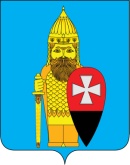 СОВЕТ ДЕПУТАТОВ ПОСЕЛЕНИЯ ВОРОНОВСКОЕ В ГОРОДЕ МОСКВЕ РЕШЕНИЕот 29 ноября 2017 года № 08/07Об утверждении Регламента «Содержание автомобильных дорог местного значения (объектов дорожного хозяйства) в поселении Вороновское города Москвы»   В соответствии с Техническим регламентом Таможенного союза «Безопасность автомобильных дорого», Федеральным законом от 08 ноября 2007 года № 257-ФЗ «Об автомобильных дорогах и о дорожной деятельности в Российской Федерации и о внесении изменений в отдельные законодательные акты Российской Федерации (с изменениями и дополнениями), Федеральным законом от 06 октября 2003 года N 131-ФЗ "Об общих принципах организации местного самоуправления в Российской Федерации", Законом города Москвы от 06 ноября 2002 года № 56 «Об организации местного самоуправления в городе Москве», Приказом Министерства транспорта РФ от 16 ноября 2012 года № 402 «Об утверждении Классификации работ по капитальному ремонту, ремонту и содержанию автомобильных дорог», Постановлением правительства Москвы от 16 декабря 2014 года №762-ПП «Об утверждении Требований к санитарно-техническому содержанию объектов дорожного хозяйства улично-дорожной сети города Москвы и Порядка выполнения работ по капитальному ремонту, текущему ремонту, разметке и содержанию объектов дорожного хозяйства улично-дорожной сети города Москвы», Правилами санитарного содержания территорий, организации уборки и обеспечения чистоты и порядка в г. Москве, утверждённых постановлением правительства г. Москвы от 09 ноября 1999 года № 1018 (в редакции от 02.02.2017г.), Распоряжением Департамента жилищно-коммунального хозяйства города Москвы от 28 сентября 2011 года № 05-14-650/1 «Об утверждении Технологии зимней уборки проезжей части магистралей, улиц, проездов и площадей с применением противогололедных реагентов и гранитного щебня фракции 2-5 мм (на зимние периоды с 2010-2011гг. и далее», Уставом поселения Вороновское, на основании ГОСТ Р 505597-93 «Автомобильные дороги и улицы. Требования к эксплуатационному состоянию, допустимому по условиям обеспечения безопасности дорожного движения», ГОСТ Р 51256-2011 «Технические средства организации дорожного движения. Разметка дорожная. Классификация. Технические требования»;Совет депутатов  поселения Вороновское решил:   1. Утвердить Регламент «Содержание автомобильных дорог местного значения (объектов дорожного хозяйства) в поселении Вороновское города Москвы» (Приложение № 1).   2. Утвердить «Технологические карты на работы по комплексному содержанию объектов дорожного хозяйства местного значения Троицкого и Новомосковского административных округов г. Москвы (поселение Вороновское) для категорий 8а, 8б и 8в в зимний период (Приложение № 2).    3. Утвердить «Технологические карты на работы по комплексному содержанию объектов дорожного хозяйства местного значения Троицкого и Новомосковского административных округов г. Москвы (поселение Вороновское) для категорий 8а, 8б и 8в в летний период (Приложение № 3).    4. Опубликовать настоящее решение в бюллетене «Московский муниципальный вестник» и разместить на официальном сайте администрации поселения Вороновское в информационно-телекоммуникационной сети «Интернет».   5. Считать утратившим силу решение Совета депутатов поселения Вороновское от 06 апреля 2016 года № 05/13 «Об утверждении Регламента «Содержание автомобильных дорог местного значения (объектов дорожного хозяйства) в поселении Вороновское города Москвы».   6. Настоящее Решение вступает в силу с 01 января 2018 года.   7. Контроль за исполнением настоящего решения  возложить на Главу поселения Вороновское Исаева М.К.Глава поселение Вороновское                                                                        М.К. ИсаевПриложение № 1к решению Совета депутатовпоселения Вороновскоеот 29 ноября 2017 года № 08/07РЕГЛАМЕНТсодержания автомобильных дорог местного значения (объектов дорожного хозяйства) в поселении Вороновское города МосквыОбщие положенияНастоящий Регламент определяет порядок организации работ по содержанию автомобильных дорог местного значения (объектов дорожного хозяйства) 8а, 8в категорий, расположенных на территории поселения Вороновское города Москвы, для реализации полномочий органов местного самоуправления городских округов и поселений, установленных статьей 8 Закона города Москвы "Об организации местного самоуправления в городе Москве" от 06.11.2002 года № 56.Настоящий Регламент разработан на основании Технического регламента Таможенного союза (ТР ТС 014/2011) «Безопасность автомобильных дорог», Федерального закона от 08.11.2007 года № 257-ФЗ "Об автомобильных дорогах и о дорожной деятельности в Российской Федерации и о внесении изменений в отдельные законодательные акты Российской Федерации (с изменениями), ГОСТ Р 50597-93 «Автомобильные дороги и улицы. Требования к эксплуатационному состоянию, допустимому по условиям обеспечения безопасности дорожного движения», Постановления правительства Москвы от 16 декабря 2014 года №762-ПП «Об утверждении Требований к санитарно-техническому содержанию объектов дорожного хозяйства улично-дорожной сети города Москвы и Порядка выполнения работ по капитальному ремонту, текущему ремонту, разметке и содержанию объектов дорожного хозяйства улично-дорожной сети города Москвы», Правил санитарного содержания территорий, организации уборки и обеспечения чистоты и порядка в г. Москве, утверждённых постановлением правительства г. Москвы от 09.11.1999 года № 1018 (в редакции от 02.02.2017 года), Распоряжения Департамента жилищно-коммунального хозяйства города Москвы от 28.09.2011 года № 05-14-650/1 «Об утверждении Технологии зимней уборки проезжей части магистралей, улиц, проездов и площадей с применением противогололедных реагентов и гранитного щебня фракции 2-5 мм (на зимние периоды с 2010-2011гг. и далее» а также других нормативных и методических документов, в соответствии с  действующим законодательством Российской Федерации в данной сфере.Настоящий Регламент является обязательным документом для всех дорожно-эксплуатационных организаций, осуществляющих содержание автомобильных дорог местного значения в рамках исполнения муниципального задания или муниципальной закупки работ.Основной задачей содержания дорог (объектов дорожного хозяйства)  является поддержание нормативного технического состояния дороги, а также организация и обеспечение безопасности дорожного движения.Настоящий Регламент устанавливает единые и неукоснительные к исполнению нормы и требования к видам, составу и периодичности работ по содержанию дорог (объектов дорожного хозяйства) в зависимости от их категории.Термины и определенияКомплексное содержание ОДХ - это выполняемый в течении всего года (с учетом сезона) комплекс работ, в результате которых поддерживается надлежащее  санитарно-техническое и транспортно-эксплуатационное состояние ОДХ в соответствии с требованиями Постановления правительства Москвы от 16 декабря 2014 года №762-ПП «Об утверждении Требований к санитарно-техническому содержанию объектов дорожного хозяйства улично-дорожной сети города Москвы и Порядка выполнения работ по капитальному ремонту, текущему ремонту, разметке и содержанию объектов дорожного хозяйства улично-дорожной сети города Москвы», Правил санитарного содержания территорий, организации уборки и обеспечения чистоты и порядка в г. Москве, утверждённых постановлением правительства г. Москвы от 09.11.1999 года № 1018 (в редакции от 02.02.2017 года), а так же настоящего регламента.Санитарное содержание объектов ОДХ - комплекс работ по летней и зимней уборке всех структурных элементов ОДХ, дорожных ограждений, дорожных знаков и указателей со стойками и креплениями, включая работы по удалению, утилизации снега с ОДХ, ликвидации зимней скользкости с применением ПГР в зимний периодТехническое содержание ОДХ - комплекс работ по устранению (ремонту) возникающих локальных повреждений и дефектов дорожных покрытий, бортовых камней (бордюров), покрытий на обочинах, урн на остановках общественного транспорта, контейнеров для хранения аварийного запаса щебня фракции 2-5 мм, пешеходных ограждений и тротуарных столбиков, выполняемых для обеспечения безопасности дорожного движения, а также профилактических работ по уходу за дорожными покрытиями, выполняемых для предупреждения образования на них дефектов, работ по мониторингу и техническому учету ОДХ.Автомобильная дорога местного значения (объект дорожного хозяйства) - искусственное сооружение, предназначенное для безопасного движения транспорта и пешеходов в любое время года независимо от природно-климатических условий.Безопасность дорожного движения - состояние дорожного движения, отражающее степень защищенности его участников от дорожно-транспортных происшествий и их последствий (по ТР ТС 014/2011).Внерегламентные работы - работы, выполняемые при возникновении необходимости в них без определенной периодичности, в объеме и в сроки, установленные заказчиком.Дорожный знак – техническое средство организации движения с обозначениями и/или надписями, информирующими участников дорожного движения о дорожных условиях и режимах движения, расположении населенных пунктов и других объектов.Дорожное ограждение – устройство, предназначенное для обеспечения движения транспорта с наименьшими рисками столкновений и съездов с дорог, предотвращения переезда через разделительную полосу, столкновения со встречным транспортным средством, наезда на массивные препятствия и сооружения, расположенные на обочине в полосе отвода дороги, на разделительной полосе, снижения риска возможности падения пешеходов с дороги или мостового сооружения, а также для упорядочения движения пешеходов и предотвращения выхода животных на проезжую часть.Земляное полотно – конструктивный элемент, служащий основанием для размещения дорожной одежды, а также технических средств организации дорожного движения и обустройства автомобильной дороги.Обочина - элемент дороги, примыкающий непосредственно к проезжей части и предназначенный для обеспечения устойчивости земляного полотна, повышения безопасности дорожного движения, организации движения пешеходов и велосипедистов, а также использования при чрезвычайных ситуациях.Остановка общественного пассажирского транспорта – комплекс элементов обустройства, предназначенный для организации ожидания, высадки и посадки пассажиров маршрутных транспортных средств.Проезжая часть дороги – конструктивный элемент автомобильной дороги, предназначенный для движения транспортных средств.Противогололедные реагенты – сыпучие или жидкие материалы или их смеси, распределяемые по поверхности дорожного покрытия для борьбы с зимней скользкостью.Регламентные работы – обязательные работы, регулярно выполняемые на всех элементах автомобильной дороги, в соответствии с цикличностью (периодичностью), установленной нормативными, методическими, техническими документами.Скользкость зимняя – ледяные образования и снежные отложения на проезжей части дороги, приводящие к снижению коэффициента сцепления колеса автомобиля с дорожным покрытием и ухудшению ровности. Основные виды зимней скользкости - рыхлый снег, накат, гололедица.Снег – твердые атмосферные осадки, состоящие из ледяных кристаллов разной формы (снежинок). С точки зрения дорожной классификации различают снег: 1) по крупности частиц – крупнозернистый с преобладанием частиц крупнее , среднезернистый при размере частиц 2…0,5 мм, мелкозернистый при размере частиц мельче ; 2) по влажности – мокрый, состоящий из твердых частиц с заполнением пустот водой, образующей оболочку вокруг отдельных частиц, и возникающий при положительной температуре воздуха; влажный – появляющийся во время оттепелей или снегопадов при положительной температуре воздуха; сухой – рыхлый снег, выпавший при температуре воздуха ниже 0 градусов по Цельсию; 3) по связности частиц: рыхлый – снег, находящийся в сыпучем состоянии, частицы которого не оседают и легко разделяются; свежевыпавший – верхний, еще рыхлый слой снежного покрова, образовавшийся за один снегопад; слежавшийся – плотные слои снежного покрова или снежных отложений, лежащие длительное время (если частицы снега плотно соединены между собой под воздействием проходящих транспортных средств, его называют уплотненным); смерзшийся – мокрый снег, замерзший при наступлении мороза.Снежный вал – накопление снега, образованное в виде продольного бокового вала в результате уборки и сгребания снега с проезжей части дороги. Может служить снегозадерживающим устройством.Снежный накат – уплотненный и обледеневший при многократном воздействии колес автомобилей слой снега со скользкой поверхностью.Технические средства организации дорожного движения – комплекс устройств, сооружений и изображений, применяемых на дорогах для обеспечения безопасности дорожного движения и повышения пропускной способности дороги.Тротуар – имеющее усовершенствованное покрытие инженерное сооружение, предназначенное для движения пешеходов в населенных пунктах, размещаемое в полосе отвода или придорожной полосе автомобильной дороги, а также часть дороги на мостовых и других искусственных сооружения.Элементы обустройства дороги – комплекс зданий и сооружений обслуживания движения, технических средств и устройств, предназначенных для организации и обеспечения безопасности дорожного движения.Обозначения и сокращенияГОСТ – межгосударственный стандарт Содружества независимых государств;ГОСТ Р – национальный стандарт Российской Федерации;ОДХ – объект дорожного хозяйства;ПГР – противогололедные реагенты;ТР ТС – Технический регламент Таможенного союза «Безопасность автомобильных дорог».Комплексное содержание автомобильных дорог местного значения (объектов дорожного хозяйства)Комплексное содержание включает в себя санитарное и техническое содержание объектов дорожного хозяйства.Основными целями комплексного содержания ОДХ являются:- обеспечение непрерывного и безопасного движения автотранспорта и пешеходов;- поддержание  надлежащего  санитарно-технического состояния и элементов ее обустройства; - продление межремонтных сроков службы дорожных покрытий, которые достигаются выполнением таких задач, как:- оперативное устранение незначительных разрушений и деформаций дорожных покрытий ОДХ;- незамедлительное устранение посторонних предметов с проезжей части и ограждение аварийных участков ОДХ;- своевременная уборка и вывоз снега с ОДХ, устранение скользкости с применением противогололедных реагентов (ПГР) в зимний период;- уборка ОДХ от пыли и грязи в летний период и круглогодично – от мусора;- поддержание в исправном состоянии и покраска отдельных  видов элементов обустройства ОДХ и технических средств организации дорожного движения (ТСОДД);- проведение профилактических работ по устранению  дефектов дорожных  покрытий с целью предупреждения их преждевременного разрушения и износа;Техническое и функциональное состояние дорог должно соответствовать требованиям ТР ТС 014/2011«Безопасность автомобильных дорог» и нормативным документам в соответствии с действующим законодательством РФ и города Москвы.Зимнее содержание автомобильных дорог местного значения (объектов дорожного хозяйства)Требования к техническому и функциональному состоянию автомобильных дорог  местного значения (ОДХ) в зимний периодПокрытие проезжей части дорог.Покрытие проезжей части дорог должно быть чистым, убраны посторонние предметы. На дорогах категорий 8а и 8в при технической необходимости, должна быть нанесена горизонтальная разметка проезжей части в соответствии с ГОСТ Р 51256-2011. На дорожном покрытии не должно быть дефектов и разрушений, заделаны выбоины, разрушения кромки, трещины. Ремонтные работы по устранению дефектов и разрушений на покрытии должны проводиться в соответствии с требованиями соответствующих технических норм и правил. Усовершенствованные дорожные покрытия должны быть полностью очищены от снега. Земляное полотно.Обочины автомобильных дорог должны быть чистыми, убраны посторонние предметы. На обочинах при технической необходимости должен быть вырублен кустарник, с обочин убран снег.Элементы обустройства дорог (ОДХ).Дорожные знаки на автомобильных дорогах должны быть изготовлены и установлены в соответствии с дислокацией и требованиями соответствующих ГОСТов. Знаки и стойки знаков не должны иметь дефектов, должны быть чистыми, стойки должны иметь вертикальное положение, знаки должны быть легко читаемы; стойки, в случае необходимости, покрашены,  очищены от мусора и иметь проектные очертания.Ограждения и сигнальные столбики на дорогах (ОДХ) должны быть без дефектов и разрушений, очищены от грязи и снега, в случае необходимости, покрашены, нанесена вертикальная разметка или установлены светоотражающие элементы.Остановки общественного транспорта на дорогах должны быть чистыми, посторонние предметы должны быть убраны. Посадочные площадки не должны иметь дефектов и разрушений, очищены от грязи, мусора, снега, льда, при необходимости, обработаны противогололедными материалами.Тротуары и пешеходные дорожки должны быть чистыми, убраны от снега, посторонние предметы, устранены дефекты и разрушения покрытия; в случае необходимости обработаны ПГР.Парковочные пространства на дорогах должны быть чистыми, убраны снег и посторонние предметы, устранены дефекты и разрушения покрытия, при необходимости, оборудованы ящиками для мусора, обработаны ПГР.Состав работ по зимнему содержанию дорогК регламентным работам по зимнему содержанию автомобильных дорог местного значения (ОДХ) относятся следующие виды работ:обработка проезжей части твердыми (фрикционными) противогололедными реагентами;обработка тротуаров и  посадочных площадок общественного пассажирского транспорта фрикционными материалами;обработка съездов (пересечений и примыканий к автомобильным дорогам) фрикционными материалами;очистка от снега проезжей части дорог, тротуаров и посадочных площадок общественного пассажирского транспорта (механизированная и ручная уборка);раздвижка снежных валов в заездных карманах остановок общественного пассажирского транспорта, на пешеходных переходах, на выездах из дворов и иных участках, где необходимо обеспечить проезд (выезд) транспорта и т.п.;очистка от снега съездов (пересечений и примыканий к автомобильным дорогам);погрузка и вывоз снега с дорог; расчистка от снега обочин;уборка элементов обустройства дорог;уборка различных предметов и мусора с дорог и улиц в городских округах и поселениях;очистка урн на посадочных площадках общественного транспорта от мусора вручную с погрузкой в автосамосвал или мусоровоз.Техническое содержание в зимний период включает в себя:Ремонт проезжей части дорог усовершенствованного покрытия (в процентах от площади проезжей части), в том числе:с использованием холодного асфальтобетона(0,13% от общей площади ОДХ)с использованием литого асфальтобетона(0,27% от общей площади ОДХ);Ремонт тротуаров и тактильных покрытий с использованием холодного асфальтобетона и тротуарной плитки (0,1% от площади тротуаров), в том числе площадь плиточных покрытий, подлежащих ремонту, в процентном отношении к площади тротуаров – 0,5%;Ремонт пешеходных ограждений процент протяженности  ограждений, подлежащих ремонту от общей протяженности ограждений - 5%.Все остальные виды работ (внерегламентные работы) по содержанию автомобильных дорог местного значения (ОДХ) в зимний период, перечисленные в разделе IV "Классификация работ по содержанию автомобильных дорог" приказа Минтранса России № 402 от 16 ноября 2012 "Об утверждении Классификации работ по капитальному ремонту, ремонту и содержанию автомобильных дорог", выполняются по необходимости, включая работы, связанные с безопасностью дорожного движения.Периодичность работ по содержанию дорог приведена в Технологических картах по содержанию дорог (объектов дорожного хозяйства) местного значения в поселении Вороновское города Москвы.При невозможности устранения дефектов, неисправностей и отступлений от регламентного состояния автомобильной дороги и ее элементов в процессе содержания с помощью регулярно выполняемых обязательных работ и работ, выполняемых при необходимости, включая работы, связанные с безопасностью дорожного движения, следует производить ремонт, капитальный ремонт или реконструкцию автомобильной дороги по результатам осмотров, обследований, диагностики.Требования к осуществлению технологических операций Проезжая часть. В периоды снегопадов и гололедицы. Дороги с усовершенствованными покрытиями.Проезжая часть должна быть обработана противогололедными реагентами и обеспечивать беспрепятственное движение всех видов транспортных средств. Противогололедная обработка дорог выполняется в соответствии с требованиями «Технологии зимней уборки проезжей части магистралей, улиц, проездов и площадей (объектов дорожного хозяйства г.Москвы) с применением противогололедных реагентов и гранитного щебня фракции 2- (на зимние периоды с 2010-2011 гг. и далее)», утвержденной распоряжением Департамента жилищно-коммунального хозяйства города Москвы от 28.09.2011 года № 05-14-650/1. Коэффициент сцепления колес автотранспортных средств с дорожным покрытием должен соответствовать требованиями ГОСТ Р 50597-93 «Автомобильные дороги и улицы. Требования к эксплуатационному состоянию, допустимому по условиям обеспечения безопасности дорожного движения» и обеспечивать безопасные условия движения со скоростью, разрешенной правилами дорожного движения. Время, необходимое на сплошную обработку противогололедными материалами всей территории дорог не должно превышать 6-ти часов с начала снегопада. Механизированное подметание проезжей части дорог с усовершенствованными покрытиями должно начинаться сразу после окончания очередного снегопада. Время, необходимое на подметание дорог, не должно превышать 5-ти часов. При длительных интенсивных снегопадах (свыше  и более) очередное подметание проезжей части должно производиться после выпадения каждых  свежевыпавшего снега с последующей обработкой дорожного полотна противогололедными реагентами. Дороги с переходными и грунтовыми покрытиями.Основными целями проведения работ по содержанию переходных или грунтовых покрытий дорог в зимних условиях являются:- обеспечение возможности проезда автомобильного транспорта;- обеспечение необходимого сцепления шин с поверхностью в местах затруднения движения (значительные продольные уклоны, пересечения и примыкания) за счет применения фрикционных реагентов.На дорогах с переходными и грунтовыми покрытиями толщина снежного наката не должна превышать 5 см. Для соблюдения данного требования должны выполняться работы по уплотнению и выравниванию профиля снежного наката.При содержании дорог с переходными или грунтовыми покрытиями борьба с зимней скользкостью проводится путем повышения коэффициента сцепления шин с поверхностью дорожного покрытия за счет обработки фрикционными ПГР. После окончания снегопада. Дороги с усовершенствованными покрытиями.Отдельные участки проезжей части дорог с усовершенствованными покрытиями могут иметь снежный накат, обработанный щебнем фракции 2-. Общая площадь таких участков не должна превышать 30% площади проезжей части дороги. Нормативный срок полной ликвидации зимней скользкости и окончания работ по снегоочистке по мере необходимости, но не более 1 суток. Время начала работ по снегоочистке  отсчитывается с момента окончания снегопада. Дороги с переходными и грунтовыми покрытиями.На дорогах (ОДХ) с переходными и грунтовыми покрытиями толщина снежного наката не должна превышать 5 см. В местах повышенной опасности (спуски, подъемы и т.п.) проводится технологический мониторинг в части проверки состояния проезжей части.Эвакуация транспортных средств, мешающих проведению механизированной уборки, осуществляется ГБУ города Москвы «Автомобильные дороги» по заявке дорожно эксплуатационной организации, оформленной в установленном порядке.Технологические операции по техническому содержанию и ремонту асфальтобетонных покрытий проезжей части ОДХ в зимний период осуществляются с применением холодных асфальтобетонных смесей, литого асфальта и иных разрешенных технологий. Ремонт асфальтобетонных дорожных покрытий начинается подрядчиком незамедлительно в момент обнаружения поврежденного участка или получения предписания специально уполномоченных органов или письменного уведомления от заказчика. Работы по техническому содержанию асфальтобетонных покрытий проезжей части в зимний период осуществляются с применением холодных асфальтобетонных смесей и литого асфальта и составляют на зимний период 0,4% общей площади проезжей части ОДХ.Территории, примыкающие к проезжей части дорог (ОДХ).В периоды снегопадов и гололедицы. Для дорог с усовершенствованными покрытиями.Тротуары, посадочные площадки остановок общественного транспорта должны быть обработаны ПГР, исключающими образование наледей или снежного наката и скольжение пешеходов. Снегоуборочные работы (механизированное подметание и ручная зачистка) и противогололедная обработка комбинированными ПГР на тротуарах и остановках должны начинаться сразу по окончании снегопада. При длительных интенсивных снегопадах циклы снегоочистки (механизированное подметание и ручная зачистка) должны повторяться после каждых  свежевыпавшего снега. Противогололедная обработка в данных случаях производится по окончании каждого цикла снегоочистки. Для дорог с переходными и грунтовыми покрытиями.Посадочные площадки остановок общественного транспорта должны быть обработаны ПГМ, исключающими скольжение пешеходов. Снегоуборочные работы (сдвигание и зачистка от снега вручную) и противогололедная обработка ПГМ на остановках должны начинаться сразу по окончании снегопада. При длительных интенсивных снегопадах циклы снегоочистки (механизированное подметание и ручная зачистка) должны повторяться после каждых  выпавшего снега. Противогололедная обработка в данных случаях производится по окончании каждого цикла снегоочистки. После окончания снегопада. Для дорог с усовершенствованными покрытиями.Время, необходимое для выполнения снегоуборочных работ и противогололедной обработки, не должно превышать 6-ти часов после окончания снегопада. Тротуарное покрытие на отдельных участках может иметь снежный накат, обработанный ПГМ. Общая площадь таких участков не должна превышать 30% от площади тротуара. Время, установленное на ликвидацию снежных накатов – 24 часа поле окончания снегопада.Для дорог с переходными и грунтовыми покрытиями.Время, необходимое для выполнения снегоуборочных работ и противогололедной обработки, не должно превышать 6-ти часов после окончания снегопада. Площадь остановок общественного транспорта и парковочного пространства может иметь снежный накат толщиной до 5 см, обработанный ПГР. Лотковая часть дорог. Снег, счищаемый с проезжей части, сдвигается в лотковую часть для временного складирования снежной массы. В ходе механизированного подметания проезжей части валы снега должны быть максимально сдвинуты в лотковую часть и, при необходимости, дополнительно обработаны для обеспечения беспрепятственного движения автотранспорта. Ширина валов снега в лотковой части улиц не должна превышать . При формировании снежных валов в лотках не допускается перемещение снега на бортовой камень, тротуары и газоны, а также должна быть произведена расчистка лотковой части от снега на ширину не менее  для обеспечения пропуска талых вод.Формирование снежных валов не допускается: на пересечениях улиц в одном уровне и вблизи железнодорожных переездов в зоне треугольника видимости; ближе  от пешеходного перехода; ближе  от посадочных площадок общественного транспорта; на тротуарах. Перед погрузкой в самосвалы, либо перекидкой на свободные территории, снежные валы должны быть обработаны автогрейдером. Вслед за проходом снегопогрузчиков или роторной техники, лотки должны быть зачищены от остатков снега с помощью автогрейдера или плужно-щеточного снегоочистителя. На улицах и проездах с односторонним движением транспорта лотковая часть дороги, с которой начинается подметание проезжей части (левые лотки), должна быть в течение всего зимнего периода постоянно очищена от снега и наледи до бортового камня (включая его верхнюю полку) на ширину . Требования к вывозу снега  Вывоз снега после окончания снегопада в зависимости от его интенсивности должен осуществляться в сроки, установленные оперативным штабом г. Москвы.Вывоз снега осуществляется на место временного складирования снега на территории поселения Вороновское, определённое администрацией поселения Вороновское по согласованию с префектурой ТиНАО. Работы по вывозу снега с объектов дорожного хозяйства включают в себя:-	погрузочно-разгрузочные работы;-	транспортирование снега на место временного складирования снега;-	оформление документов на месте временного складирования снега.Время, необходимое для очистки обочин от снега, - не более 24 часов после окончания снегопада.Снег, сдвигаемый в процессе снегоуборочных работ с проезжей части дорог с усовершенствованными покрытиями на обочины, должен быть перемещен с обочин на откосы насыпи либо перекинут ротором в полосу отвода. Роторная уборка свежевыпавшего снега с ОДХ, на которых титульным списком объектов дорожного хозяйства поселения Вороновское на текущий год данная технологическая операция не предусмотрена, допускается в случаях экстремальных погодных условий по согласованию с оперативным штабом г. Москвы или оперативным штабом администрации поселения Вороновское по обеспечению надлежащего состояния дорожно-уличной сети. Требования к очистке специальных элементов ОДХ Дорожные знаки, а также их стойки, ограждения барьерного и парапетного типов, буфера перед дорожными ограждениями должны быть очищены от грязи. Металлические направляющие пешеходных ограждений, столбики тротуарных ограждений должны быть очищены от снега и грязи.Парковочные пространства должны быть расчищены от снега. На парковочных пространствах с переходным или грунтовым покрытием допускается снежный накат толщиной до 5 см, обработанный ПГР.Все надписи на дорожных знаках и информационных щитах должны быть четко различимы. В течение зимнего периода выполняется следующее количество циклов уборки: ограждений, дорожных знаков, информационных щитов, металлических направляющих пешеходных ограждений, столбиков тротуарных ограждений - не реже 1 раза в месяц; искусственных дорожных неровностей, парковочного пространства - вместе с уборкой проезжей части.Летнее содержание автомобильных дорог местного значения (объектов дорожного хозяйства)6.1. Требования к техническому и функциональному состоянию автомобильных дорог местного значения (ОДХ) в летний периодПокрытие.Покрытие дорог (ОДХ) должно быть чистым, убраны посторонние предметы. На дорогах категории 8а и 8в при технической необходимости должна быть нанесена горизонтальная разметка проезжей части в соответствии с ГОСТ Р 51256-2011. На покрытии не должно быть дефектов и разрушений, заделаны выбоины, разрушения кромки, трещины, ликвидированы места выпотевания битума. Ремонтные работы по устранению дефектов и разрушений на покрытии должны проводиться в соответствии с требованиями соответствующих технических норм и правил. При образовании пучин, в весенний период необходимо проводить защитные противопучинные мероприятия.Земляное полотно.Обочины автомобильных дорог должны быть чистыми, убраны посторонние предметы. На обочинах при технической необходимости, вырублен кустарник и окошена трава.Обочины должны иметь проектные очертания спрофилированы и уплотнены, ликвидированы размывы на обочинах, устранены дефекты и разрушения в местах сопряжения обочин с покрытием, обеспечен продольный и поперечный водоотвод. Обстановка пути. Дорожные знаки на дорогах (ОДХ) должны быть изготовлены и установлены в соответствии с дислокацией и требованиями соответствующих ГОСТов. Знаки и стойки знаков не должны иметь дефектов, должны быть чистыми, стойки должны иметь вертикальное положение, знаки должны быть легко читаемы; стойки, в случае необходимости, покрашены, бермы знаков должны быть окошены, очищены от мусора и иметь проектные очертания.Ограждения и сигнальные столбики на дорогах (ОДХ) должны быть без дефектов и разрушений, очищены от грязи, в случае необходимости, покрашены, нанесена вертикальная разметка или установлены светоотражающие элементы.Остановки общественного транспорта на дорогах (ОДХ) должны быть чистыми, посторонние предметы должны быть убраны. На бордюрный камень посадочных площадок должна быть нанесена вертикальная разметка.Тротуары и пешеходные дорожки должны быть чистыми, убраны посторонние предметы, устранены дефекты и разрушения покрытия.Парковочное пространство на дорогах (ОДХ) должны быть чистыми, при необходимости, убраны посторонние предметы, устранены дефекты и разрушения покрытия; в случае необходимости оборудованы ящиками для мусора. Обочины и разделительные полосы, неотделенные от проезжей части бордюром, не должны быть выше или ниже уровня прилегающей проезжей части. Состав работ по содержанию дорогК регламентным работам по летнему содержанию дорог относятся следующие виды работ:содержание земляного полотна, в том числе:уборка различных предметов и мусора;содержание проезжей части усовершенствованного покрытия  дорог, в том числе:механизированная мойка проезжей части водоймеханизированная мойка проезжей части с применением моющего средствасодержание прилотковой зоны усовершенствованного покрытия дорог, в том числе:механизированная мойка прилотковой зоны;механизированное подметание прилотковой зоны с увлажнением;уборка прилотковой зоны, недоступной для работы техники, вручную;содержание покрытий переходного типа, в том числе:ремонтное профилирование;содержание укрепленных обочин, в том числе:планировка обочин автогрейдером;уборка мусора вручную;содержание неукрепленных обочин, в том числе:планировка обочин автогрейдером;механизированное окашивание травы на обочинах;уборка мусора вручную;содержание остановок общественного транспорта, в том числе:ручная уборка от пыли, грязи и мусора;нанесение вертикальной разметки на бордюрный камень в зонах остановок общественного транспорта; окашивание травы вручную;очистка урн от мусора;содержание тротуаров, в том числе:механизированная мойка;механизированное подметание с увлажнением;ручная уборка;содержание ограждений металлических и железобетонных  бетонных, в том числе:окашивание травы;очистка от грязи с мойкой водой;нанесение вертикальной разметки;окраска металлических ограждений;содержание сигнальных столбиков, в том числе:окашивание травы вручную вокруг столбиков;нанесение вертикальной разметки;содержание дорожных знаков, в том числе:очистка от пыли и грязи;окраска стоек;окашивание травы вручную вокруг знака.Все остальные виды работ (внерегламентные работы) по содержанию автомобильных дорог местного значения (ОДХ) в летний период, перечисленные в разделе IV "Классификация работ по содержанию автомобильных дорог" Приказа № 402 от 16 ноября 2012 "Об утверждении Классификации работ по капитальному ремонту, ремонту и содержанию автомобильных дорог", выполняются по необходимости, включая работы, связанные с безопасностью дорожного движения. Периодичность работ по содержанию дорог в летний период приведена в Технологических картах по содержанию дорог (объектов дорожного хозяйства) местного значения поселений в Троицком и Новомосковском административном округе города Москвы.При невозможности устранения дефектов, неисправностей и отступления от регламентного состояния автомобильной дороги и ее элементов посредством регламентных и внерегламентных работ по летнему содержанию, выполняются ремонт, или капитальный ремонт, или реконструкция дороги.Требования летнего содержания дорог (ОДХ) по отдельным элементам6.3.1. Проезжая часть (включая парковочное пространство)В летний период проезжая часть должна быть очищена от загрязнений и не вызывать пыления.Мойка проезжей части на участках дорог с асфальтобетонным покрытием выполняется в ночное время, в период с 23 час. до 7 час.Мойка проезжей части с использованием концентрированного моющего средства(КМС) на участках дорог с асфальтобетонным покрытием осуществляется 8 раза в летний период (4 – в начале и 4 – в конце периода). На отдельных участках дорог с  асфальтобетонным покрытием, где невозможно проведение мойки, допускается механизированное подметание с увлажнением. Количество моек проезжей части может меняться в соответствии с указаниями оперативного штаба г. МосквыВ жаркие периоды лета при температурах +25°С и выше, как правило, в период с 12 час. до 16 час. осуществляется поливка проезжей части дорог.Работы по техническому содержанию асфальтобетонных покрытий проезжей части, включая аварийно-восстановительный ремонт бортового камня, в летний период осуществляются с применением горячих и холодных асфальтобетонных смесей и составляют на летний период 0,8 % общей площади проезжей части ОДХ.Ремонт дорожных покрытий в составе работ по техническому содержанию проезжей части ОДХ в летний период с 16 апреля по 30 октября производится с применением:холодных асфальтобетонных смесей для аварийного ремонта разрушений с выполнением работ в течение суток с момента обнаружения или получения предписания. Аварийному ремонту с применением холодных асфальтобетонных смесей подлежит до 10 % площади проезжей части ОДХ, подлежащих ремонту в текущий летний период;горячих асфальтобетонных смесей с выполнением работ в течение 3 суток с момента обнаружения или получения предписания со следующими показателями от площади проезжей части ОДХ, подлежащих ремонту в текущий летний период:картами до    5 м2       - до 30 %  картами до 30 м2         - до 40 %картами до 100 м2       - до 20  %;продольная и поперечная планировка профиля дорог с переходным или грунтовым типами покрытия с добавлением грунта, щебня, гравия (при технической необходимости).6.3.1.7. Заделка продольных и поперечных трещин на дорогах с усовершенствованными покрытиями выполняется по
технологиям, предусматривающим применение битумных мастик и битума в
период с 16 апреля по 15 августа.Лотковые зоны проезжей части и обочины дорогДвухметровые лотковые полосы на дорогах с усовершенствованными покрытиями не должны иметь загрязнений различным мусором и грунтово-песчаных наносов. Обочины должны быть очищены от мусора.Мойка прилотковой зоны на дорогах с усовершенствованными покрытиями осуществляется в ночное время по окончании мойки проезжей части.Мойка обочин на дорогах с усовершенствованными покрытиями осуществляется в ночное время по окончании мойки проезжей части.В течение суток на дорогах выполняется 2-кратное подметание прилотковой зоны. При наличии на проезжей части и обочинах мест, недоступных для работы техники (в т.ч. островки безопасности, подпарапетные, парковочные пространства и т.д.), а так же для уборки обочин дорог и прилегающих территорий  от различного мусор формируются комплексные бригады в составе: малогабаритный погрузчик типа УНЦ – 1 ед., самосвал – 1 ед., ПМ (оборудованная  моечным  шлангом) – 1 ед., дорожные рабочие – 2 чел.  Количество бригад на 1 млн.м2 площади проезжей части дорог –1.Дороги с переходным и грунтовым покрытием очищаются от мусора вручную.Для устранения дефектов обочин выполняются работы по подсыпке и укреплению участков обочин картами до 100 м2. Объем ремонта в летний период составляет до 10 % от площади обочин.Тротуары, парковки и остановки пассажирского транспортаТротуары, парковки и посадочные площадки остановок городского общественного транспорта должны быть полностью очищены от различного мусора и грунтово-песчаных наносов. Основные виды работ должны быть завершены до 7 час.Мойка тротуаров выполняется в ночное время с 23 до 7 час.В жаркие периоды лета при температурах +25° С и выше, как правило, в период с 12 час. до 16 час. осуществляется поливка тротуаров.Работы по техническому содержанию дорожных покрытий  (асфальтобетонные, плиточные, тактильные) тротуаров составляют на  летний период  0,4 % общей площади тротуаров ОДХ.Работы по техническому содержанию асфальтобетонных покрытий тротуаров в летний период осуществляются с применением горячих и холодных асфальтобетонных смесей.Ремонт дорожных покрытий в составе работ по техническому содержанию  тротуаров ОДХ в летний период с 16 апреля по 30 октября производится с применением:холодных асфальтобетонных смесей для аварийного ремонта разрушений с выполнением работ в течение суток с момента обнаружения или получения предписания. Ремонту с применением холодных асфальтобетонных смесей подлежит до 10 % площади тротуаров ОДХ, подлежащих ремонту в текущий летний период;горячих асфальтобенонных смесей с выполнением работ в течение 3 суток с момента обнаружения или получения предписания со следующими показателями от площади тротуаров ОДХ, подлежащих ремонту в текущий летний период:картами до  5 м2  - до 20 % картами до 30 м2 - до 50 % картами до 100 м2   - до 20 %.На остановках городского общественного транспорта должно быть установлено не менее 1 урны.Очистка урн осуществляется по мере накопления мусора, но не реже, чем 1 раз в 3 дня, покраска урн - 2 раза за летний период.Мелкий ремонт урн с выполнением работ в течение 1 суток с момента обнаружения дефектов может составлять за летний период до 10 % от их количества. В зоне посадочных площадок на остановках городского пассажирского транспорта производится покраска бортового камня (бордюра) – 2 раза в течение летнего периода.Обстановка путиРазделительные полосы, выполненные из железобетонных блоков, должны быть постоянно очищены от песка, грязи и мелкого мусора по всей поверхности (верхняя полка, боковые стенки, нижние полки).Дорожные знаки и указатели, ограждения барьерного и парапетного типов, буфера перед дорожными ограждениями должны быть промыты и очищены от грязи. Все надписи на дорожных знаках и указателях должны быть четко различимы.В течение летнего периода выполняется следующее количество циклов уборки:- ограждений – не менее 17;- знаков, щитов, указателей – не менее 17; - буферов перед дорожными ограждениями – вместе с уборкой ограждений.Мелкий ремонт ограждений (дорожных, пешеходных), включая 2-кратную покраску, с выполнением работ в течение 5 суток с момента обнаружения или получения предписания составляет за летний период 10 % от их протяженности.Сопутствующие работыВ весенний период, при необходимости, осуществляется снятие наносного грунта с края газонов. Утилизация мусора и смета осуществляется на полигоны по приему мусора.Мелкий ремонт контейнеров для хранения аварийного запаса щебня, включая 2-кратную покраску,  выполняется в течение 1 суток с момента обнаружения дефектов и составляет за летний период 10 % от их количества.Установка контейнеров для хранения аварийного запаса щебня (в местах согласованной установки - спуски, подъемы, крутые повороты) осуществляется из расчета на 1 млн. м2 площади проезжей части на дорогах (ОДХ) – 10 ед.«Приложение № 2к решению Совета депутатовпоселения Вороновскоеот 29 ноября 2017 года № 08/07 ТЕХНОЛОГИЧЕСКИЕ КАРТЫ на работы по комплексному содержанию объектов дорожного хозяйства местного значения Троицкого и Новомосковского административных округов г. Москвы (поселение Вороновское) для категорий 8а, 8б и 8в в зимний период«Приложение № 3к решению Совета депутатовпоселения Вороновскоеот 29 ноября 2017 года № 08/07 ТЕХНОЛОГИЧЕСКИЕ КАРТЫ на работы по комплексному содержанию объектов дорожного хозяйства местного значения Троицкого и Новомосковского административных округов г. Москвы (поселение Вороновское) для категорий 8а, 8б и 8в в летний периодТехнологические карты Технологические карты Технологические карты Технологические карты Технологические карты Технологические карты на работы по комплексному содержанию объектов дорожного хозяйства местного значения Троицкого и Новомосковского административных округов г. Москвы для категорий 8а, 8б, 8б с покрытиями усовершенствованного типа в зимний период на работы по комплексному содержанию объектов дорожного хозяйства местного значения Троицкого и Новомосковского административных округов г. Москвы для категорий 8а, 8б, 8б с покрытиями усовершенствованного типа в зимний период на работы по комплексному содержанию объектов дорожного хозяйства местного значения Троицкого и Новомосковского административных округов г. Москвы для категорий 8а, 8б, 8б с покрытиями усовершенствованного типа в зимний период на работы по комплексному содержанию объектов дорожного хозяйства местного значения Троицкого и Новомосковского административных округов г. Москвы для категорий 8а, 8б, 8б с покрытиями усовершенствованного типа в зимний период на работы по комплексному содержанию объектов дорожного хозяйства местного значения Троицкого и Новомосковского административных округов г. Москвы для категорий 8а, 8б, 8б с покрытиями усовершенствованного типа в зимний период на работы по комплексному содержанию объектов дорожного хозяйства местного значения Троицкого и Новомосковского административных округов г. Москвы для категорий 8а, 8б, 8б с покрытиями усовершенствованного типа в зимний период №№ П/ПТехнологические операции и нормативы по элементам ОДХЕд. изм.8а покрытия усовершенствованного типа8б покрытия усовершенствованного типа8в покрытия усовершенствованного типа№№ П/ПТехнологические операции и нормативы по элементам ОДХЕд. изм.8а покрытия усовершенствованного типа8б покрытия усовершенствованного типа8в покрытия усовершенствованного типа123567Проезжая часть, включая  парковочное пространство1Время, установленное на выполнение основных технологических операций:1 - обработка противогололедными реагентами                            час3 - -1с применением машин типа:1    - КО-829 А1%100 - -1 - обработка  противогололедными реагентамичас3441с применением машин типа:1    - КО-806%70-301    - ЭД-405%30 - -1    - МК-82 Гарант% -100701 - механизированное подметание: час3441с применением машин типа:1    - КО-829 А1%50 - -1    - КО-713-01%50 -501    - МК-82 Гарант% -10050 - обработка щебнемчас455с применением машин типачасКО-713МК-82 ГарантКО-7132Среднее количество часов работы одной технологической машины в сутки: - распределитель реагентов (типа КО-829А1)час15,8 - - - распределитель реагентов (типа КО-806, ЭД-405, МК-82 Гарант) час18,518,518,5 - распределитель щебня (КО-713, МК-82 Гарант)час12,812,812,8 - плужно-щеточный снегоочиститель (КО-829 А1, КО-713-01, МК-82 Гарант)час14,814,814,8Количество дней работы машин за зимний периодед.1661661663Среднее количество дежурства одной технологической машины в сутки:3 - распределитель реагентов (типа КО-829А1)час5,2 - -3 - распределитель реагентов (типа КО-806, ЭД-405, МК-82 Гарант) час2,52,52,53 - распределитель щебня (типа КО-829 А1, КО-713, МК-82 Гарант)час8,28,28,23 - плужно-щеточный снегоочиститель (КО-829 А1, КО-713-01, МК-82 Гарант)час6,26,26,24Количество циклов: 4обработки проезжей части противогололедными материалами за зимний период:4 - противогололедные реагенты, с обрабткой машинами типа КО-829А1ед.50 - -4 - противогололедные реагенты, с обрабткой машинами типа КО-806, ЭД-405, МК-82 Гарантед.6060605Первоочередная и аварийная обработка противогололедными материалами опасных для движения транспорта мест (тормозные площадки, спуски, подъемы и др.):5 - площадь обработки в % от убираемой площади проезжей части%5555 - количество циклов обработки:5  - противогололедные реагенты (КО-806)ед.50 -505 - Щебень 2-5 мм (КО-713, МК-82 Гарант) ед.5556Средняя плотность обработки проезжей части противогололедными материалами за один технологический цикл:6 - распределитель реагентов (типа КО-829А1)гр/м240 - -6 - распределитель реагентов (типа КО-806, ЭД-405, МК-82 Гарант) гр/м24242426 - Щебень 2-5 мм (КО-829 А1, КО-713-01, МК-82 Гарант) гр/м22002002007Уборка труднодоступных для уборочной техники участков проезжей части, включая велодорожки, уборка металлических направляющих пешеходных ограждений, уборка столбиков тротуарных ограждений, уборка случайного мусора на тротуарах и в лотках бригадами в составе:7 - малогабар. погрузчик типа "Bobcat S175" - 1 ед.,7 - самосвал типа "ЗИЛ-450650" - 2 ед.,7 - дорожные рабочие - 2 чел.7Количество бригад на 1,0 млн. м2 убираемой площадиед.1     -     -7Количество часов работы бригады в суткичас8     -     -8Среднее расстояние от места работы распределителей противогололедных материалов до баз хранения реагентов - реагентовкм555 - щебнякм5559Формирование снежных валов в лотках, расчистка снега на остановках и переходах, сдвигание снега с обочин на откосы и др.9 - количество автогрейдеров типа ГС-14.02 на 1,0 млн. м2 площадиед.1119 - среднее количество часов работы автогрейдера в суткичас88810Расчистка от снега обочин:10 - количество механизмов типа "МТЗ 82.1" на 1,0 млн. м2 площади проезжей частиед.11110 - среднее количество часов работы механизма в суткичас88811Механизированное подметание осевых разделительных полос летними подметельно-уборочными машинами в периоды длительного отсутствия снегопадов:11 - количество машин типа "ПУМ-77.3"  на 1,0 млн. м2 площади ед.1     -     -11 - количество рабочих дней в течение зимнего периодадни30     -     -11 - среднее количество часов работы одной машины в суткичас8     -     -12Ремонт проезжей части дорог (в процентах от площади проезжей части), в том числе:%0,40,40,4 - с использованием холодного асфальтобетона%0,130,130,13 - с использованием литого асфальтобетона%0,270,270,27Тротуары, в том числе посадочные площадки остановок общественного транспорта, велодорожки13Класс тротуаров по интенсивности пешеходного движения11114Площадь территории, обслуживаемая одним дорожным рабочим при ручной уборке тротуаров, в том числе велодорожек за сменум2143014301430Количество часов работы в суткичас88815Ручная зачистка:15 - Площадь труднодоступных мест (у цоколей зданий, мачт освещения, киосков и др.) при механизированной уборке в % от общей площади мех. уборки тротуаров%1     -     -Количество часов работы в суткичас8     -     -16Площадь территории, обслуживаемая одним дорожным рабочим при ручной зачистке труднодоступных для прохода техники мест при мех. уборке тротуаров за сменум21430 - -17Средняя продолжительность работы одной тротуароуборочной машины в сутки в течение зимнего периода (обработка комбинированными реагентами, подметание)час99917Средняя продолжительность дежурства одной тротуароуборочной машины в сутки в течение зимнего периода (обработка комбинированными реагентами, подметание)час777Количество дней работы машин за зимний периодед.16616616618Ремонт тротуаров и тактильных покрытий (в процентах от площади тротуаров) с использованием холодного асфальтобетона и тротуарной плитки%0,10,10,1Площадь плиточных покрытий в процентном отношении к площади тротуаров%0,50,50,519Время, необходимое для выполнения основных технологических операций:19 - обработка комбинированными реагентами (щебнем) - машинами типа МК-82 Гарант с разбрасывателемчас44419 - механизированное подметание - машинами типа МТЗ-82.1час44420Количество циклов обработки комбинированными реагентами (щебнем) за зимний периодед.50505021Площадь механизированной обработки тротуаров комбинированными реагентами (щебнем)%10010010022Средняя плотность обработки комбинированными реагентами (щебнем) за один технологический циклгр/м210010010023Среднее расстояние от места работы распределителей комбинированных реагентов (щебнем) до баз хранения комбинированных реагентов (щебня)км55524Средняя площадь одной посадочной площадки, убираемая вручнуюм250505025Площадь территории, обслуживаемая одним дорожным рабочим при ручной уборке посадочных площадокм2920920920Количество часов работы в суткичас88826Очистка от мусора урн, установленных на посадочных площадках с применением самосвала типа Зил-450650 и дорожный рабочий (1 т в сутки):26 - количество циклов за зимний периодед.100666626 - количество урн на одной площадкеед.11126 - количество часов работы мусоровозачас88826 - среднее количество урн, загружаемых за один рейсед.180180180Обстановка пути27Уборка дорожных знаков27 - количество циклов уборкиед.33333327бригадой в составе:27    - дорожный ремонтер типа "Газель" - 1 ед.27    - дорожный рабочий - 1 чел.27Средняя площадь дорожного знака на стойке высотой до 2,0 мм20,50,50,528Уборка дорожных и навигационных указателей28 - количество циклов уборкиед.33333328бригадой в составе:28    - дорожный ремонтер типа "Газель" - 1 ед.28    - дорожный рабочий - 1 чел.28Средняя площадь указателя на стойке высотой 2,0 м и болеем277729Уборка информационных щитов29 - количество циклов уборкиед.33333329бригадой в составе:29    - дорожный ремонтер типа "Газель" - 1 ед.29    - дорожный рабочий - 1 чел.29Средняя площадь информационного щита на стойке высотой более 12 мм218181830Уборка (барьерных, пешеходных) ограждений30 - количество циклов уборкиед.33333330бригадой в составе:30    - уборочная машина типа "ЭД-405" - 1 ед.30    - дорожный рабочий - 1 чел.30 - площадь уборки ограждений на 1 п.м. ограждениям20,50,50,530 - площадь мелкого ремонта ограждений на 1 п.м. огражденийм20,50,50,530 - процент протяженности  ограждений, подлежащих ремонту от общей протяженности ограждений%55531Уборка буферов безопасностиКоличество циклов уборки ед.242424бригадой в составе: - дор. ремонтер типа "Газель" - 1 ед. - дор. рабочий - 1 чел.Вывоз снега32Среднее расстояние до пункта утилизации  снегакм66633Базовая машина для погрузки снега в а/самосвалыСЛП-206МУТО-18СЛП-206МУ34Среднее количество ездок самосвалов в смену при вывозе снега на пункт утилизацииед.7,547,547,5435Средняя скорость движения самосвалакм/ч40404036Средний геометрический объем кузова самосвала, принимаемый при вывозе снега на утилизациюм311111137Оперативный вывоз снега дежурными механизмами от остановок, пешеходных переходов и других мест массового скопления пешеходов, количество механизмов на 1,0 млн.м2 площади дорог:37 - снегопогрузчиков типа СЛП-206 МУед.1     -     -37 - дорожных рабочихед.1     -     -37 - самосвалов типа "ЗИЛ -450650"ед.2     -     -37 - часы работы дорожных рабочих и механизмов в суткичас8     -     -38Перекидка валов снега из лотков и с обочин на свободные территории механизмами типа МТЗ 82 с роторным оборудованиемКоличество циклов за зимний периодед.505050Технологические карты Технологические карты Технологические карты Технологические карты Технологические карты Технологические карты на работы по комплексному содержанию объектов дорожного хозяйства местного значения Троицкого и Новомосковского административных округов г. Москвы для категорий 8а, 8б, 8б с покрытиями переходного типа в зимний период на работы по комплексному содержанию объектов дорожного хозяйства местного значения Троицкого и Новомосковского административных округов г. Москвы для категорий 8а, 8б, 8б с покрытиями переходного типа в зимний период на работы по комплексному содержанию объектов дорожного хозяйства местного значения Троицкого и Новомосковского административных округов г. Москвы для категорий 8а, 8б, 8б с покрытиями переходного типа в зимний период на работы по комплексному содержанию объектов дорожного хозяйства местного значения Троицкого и Новомосковского административных округов г. Москвы для категорий 8а, 8б, 8б с покрытиями переходного типа в зимний период на работы по комплексному содержанию объектов дорожного хозяйства местного значения Троицкого и Новомосковского административных округов г. Москвы для категорий 8а, 8б, 8б с покрытиями переходного типа в зимний период на работы по комплексному содержанию объектов дорожного хозяйства местного значения Троицкого и Новомосковского административных округов г. Москвы для категорий 8а, 8б, 8б с покрытиями переходного типа в зимний период №№ П/ПТехнологические операции и нормативы по элементам ОДХЕд. изм.8а покрытия переходного типа8б покрытия переходного типа8в покрытия переходного типа№№ П/ПТехнологические операции и нормативы по элементам ОДХЕд. изм.8а покрытия переходного типа8б покрытия переходного типа8в покрытия переходного типа123567Проезжая часть, включая  парковочное пространство1Механизированное подметание, с применением машин типа:час3 -41    - КО-829 А1%50 - -1    - КО-713-01%50 -501    - МК-82 Гарант% -100502Среднее количество часов работы одной технологической машины в сутки: - плужно-щеточный снегоочиститель (КО-829 А1, КО-713-01, МК-82 Гарант)час14,814,814,8Количество дней работы машин за зимний периодед.1661661663Среднее количество дежурства одной технологической машины в сутки:3 - плужно-щеточный снегоочиститель (КО-829 А1, КО-713-01, МК-82 Гарант)час6,26,26,24Уборка труднодоступных для уборочной техники участков проезжей части, включая велодорожки, уборка металлических направляющих пешеходных ограждений, уборка столбиков тротуарных ограждений, уборка случайного мусора на тротуарах и в лотках бригадами в составе:4 - малогабар. погрузчик типа "Bobcat S175" - 1 ед.,4 - самосвал типа "ЗИЛ-450650" - 2 ед.,4 - дорожные рабочие - 2 чел.4Количество бригад на 1,0 млн. м2 убираемой площадиед.1     -     -4Количество часов работы бригады в суткичас8     -     -5Расчистка снега на остановках и переходах, сдвигание снега с обочин на откосы и др.5 - количество автогрейдеров типа ГС-14.02 на 1,0 млн. м2 площадиед.1     -     -5 - среднее количество часов работы автогрейдера в суткичас8     -     -6Расчистка от снега обочин:6 - количество механизмов типа "МТЗ 82.1" на 1,0 млн. м2 площади проезжей частиед.1     -     -6 - среднее количество часов работы механизма в суткичас8     -     -Тротуары, в том числе посадочные площадки остановок общественного транспорта, велодорожки7Класс тротуаров по интенсивности пешеходного движения1118Площадь территории, обслуживаемая одним дорожным рабочим при ручной уборке тротуаров, в том числе велодорожек за сменум2143014301430Количество часов работы в суткичас8889Ручная зачистка:9 - Площадь труднодоступных мест (у цоколей зданий, мачт освещения, киосков и др.) при механизированной уборке в % от общей площади мех. уборки тротуаров%6     -     -Количество часов работы в суткичас8     -     -10Площадь территории, обслуживаемая одним дорожным рабочим при ручной зачистке труднодоступных для прохода техники мест при мех. уборке тротуаров за сменум21430 - -11Средняя продолжительность работы одной тротуароуборочной машины в сутки в течение зимнего периода (обработка комбинированными реагентами, подметание)час99911Средняя продолжительность дежурства одной тротуароуборочной машины в сутки в течение зимнего периода (обработка комбинированными реагентами, подметание)час777Количество дней работы машин за зимний периодед.16616616612Ремонт тротуаров и тактильных покрытий (в процентах от площади тротуаров) с использованием холодного асфальтобетона и тротуарной плитки%0,10,10,1Площадь плиточных покрытий в процентном отношении к площади тротуаров%0,50,50,513Время, необходимое для выполнения основных технологических операций:13 - обработка комбинированными реагентами (щебнем) - машинами типа МК-82 Гарант с разбрасывателемчас44413 - механизированное подметание - машинами типа МТЗ-82.1час44414Количество циклов обработки комбинированными реагентами (щебнем) за зимний периодед.50505015Площадь механизированной обработки тротуаров комбинированными реагентами (щебнем)%10010010016Средняя плотность обработки комбинированными реагентами (щебнем) за один технологический циклгр/м210010010017Среднее расстояние от места работы распределителей комбинированных реагентов (щебня) до баз хранения комбинированных реагентов (щебня)км55518Средняя площадь одной посадочной площадки, убираемая вручнуюм250505019Площадь территории, обслуживаемая одним дорожным рабочим при ручной уборке посадочных площадокм2920920920Количество часов работы в суткичас88820Очистка от мусора урн, установленных на посадочных площадках с применением самосвала типа Зил-450650 и дорожный рабочий (1 т в сутки):20 - количество циклов за зимний периодед.100666620 - количество урн на одной площадкеед.11120 - количество часов работы мусоровозачас88820 - среднее количество урн, загружаемых за один рейсед.180180180Обстановка пути21Уборка дорожных знаков21 - количество циклов уборкиед.33333321бригадой в составе:21    - дорожный ремонтер типа "Газель" - 1 ед.21    - дорожный рабочий - 1 чел.21Средняя площадь дорожного знака на стойке высотой до 2,0 мм20,50,50,522Уборка дорожных и навигационных указателей22 - количество циклов уборкиед.33333322бригадой в составе:22    - дорожный ремонтер типа "Газель" - 1 ед.22    - дорожный рабочий - 1 чел.22Средняя площадь указателя на стойке высотой 2,0 м и болеем277723Уборка информационных щитов23 - количество циклов уборкиед.33333323бригадой в составе:23    - дорожный ремонтер типа "Газель" - 1 ед.23    - дорожный рабочий - 1 чел.23Средняя площадь информационного щита на стойке высотой более 12 мм218181824Уборка (барьерных, пешеходных) ограждений24 - количество циклов уборкиед.33333324бригадой в составе:24    - уборочная машина типа "ЭД-405" - 1 ед.24    - дорожный рабочий - 1 чел.24 - площадь уборки ограждений на 1 п.м. ограждениям20,50,50,524 - площадь мелкого ремонта ограждений на 1 п.м. огражденийм20,50,50,524 - процент протяженности  ограждений, подлежащих ремонту от общей протяженности ограждений%55525Перекидка валов снега из лотков и с обочин на свободные территории механизмами типа МТЗ 82 с роторным оборудованиемКоличество циклов за зимний периодед.505050Технологические карты Технологические карты Технологические карты Технологические карты Технологические карты Технологические карты на работы по комплексному содержанию объектов дорожного хозяйства местного значения Троицкого и Новомосковского административных округов г. Москвы для категорий 8а, 8б, 8б с покрытиями грунтового типа в зимний период на работы по комплексному содержанию объектов дорожного хозяйства местного значения Троицкого и Новомосковского административных округов г. Москвы для категорий 8а, 8б, 8б с покрытиями грунтового типа в зимний период на работы по комплексному содержанию объектов дорожного хозяйства местного значения Троицкого и Новомосковского административных округов г. Москвы для категорий 8а, 8б, 8б с покрытиями грунтового типа в зимний период на работы по комплексному содержанию объектов дорожного хозяйства местного значения Троицкого и Новомосковского административных округов г. Москвы для категорий 8а, 8б, 8б с покрытиями грунтового типа в зимний период на работы по комплексному содержанию объектов дорожного хозяйства местного значения Троицкого и Новомосковского административных округов г. Москвы для категорий 8а, 8б, 8б с покрытиями грунтового типа в зимний период на работы по комплексному содержанию объектов дорожного хозяйства местного значения Троицкого и Новомосковского административных округов г. Москвы для категорий 8а, 8б, 8б с покрытиями грунтового типа в зимний период №№ П/ПТехнологические операции и нормативы по элементам ОДХЕд. изм.8а покрытия грунтового типа8б покрытия грунтового типа8в покрытия грунтового типа№№ П/ПТехнологические операции и нормативы по элементам ОДХЕд. изм.8а покрытия грунтового типа8б покрытия грунтового типа8в покрытия грунтового типа123567Проезжая часть, включая  парковочное пространство1Механизированное подметание, с применением машин типа:час3 -41    - КО-713-01%100 -501    - МК-82 Гарант% -100502Среднее количество часов работы одной технологической машины в сутки: - плужно-щеточный снегоочиститель (КО-713-01, МК-82 Гарант)час14,814,814,83Среднее количество дежурства одной технологической машины в сутки:3 - плужно-щеточный снегоочиститель (КО-713-01, МК-82 Гарант)час6,26,26,2Количество дней работы машин за зимний периодед.1661661664Расчистка снега на остановках и переходах, сдвигание снега с обочин на откосы и др.4 - количество автогрейдеров типа ГС-14.02 на 1,0 млн. м2 площадиед.1     -     -4 - среднее количество часов работы автогрейдера в суткичас8     -     -5Расчистка от снега обочин:5 - количество механизмов типа "МТЗ 82.1" на 1,0 млн. м2 площади проезжей частиед.1     -     -5 - среднее количество часов работы механизма в суткичас8     -     -Тротуары, в том числе посадочные площадки остановок общественного транспорта, велодорожки6Класс тротуаров по интенсивности пешеходного движения1117Площадь территории, обслуживаемая одним дорожным рабочим при ручной уборке тротуаров, в том числе велодорожек за сменум2143014301430Количество часов работы в суткичас8888Ручная зачистка:8 - Площадь труднодоступных мест (у цоколей зданий, мачт освещения, киосков и др.) при механизированной уборке в % от общей площади мех. уборки тротуаров%6     -     -Количество часов работы в суткичас8     -     -9Площадь территории, обслуживаемая одним дорожным рабочим при ручной зачистке труднодоступных для прохода техники мест при мех. уборке тротуаров за сменум21430 - -10Средняя продолжительность работы одной тротуароуборочной машины в сутки в течение зимнего периода (обработка комбинированными реагентами, подметание)час99910Средняя продолжительность дежурства одной тротуароуборочной машины в сутки в течение зимнего периода (обработка комбинированными реагентами, подметание)час777Количество дней работы машин за зимний периодед.16616616611Ремонт тротуаров и тактильных покрытий (в процентах от площади тротуаров) с использованием холодного асфальтобетона и тротуарной плитки%0,10,10,1Площадь плиточных покрытий в процентном отношении к площади тротуаров%0,50,50,512Время, необходимое для выполнения основных технологических операций:12 - обработка комбинированными реагентами (щебнем) - машинами типа МК-82 Гарант с разбрасывателемчас44412 - механизированное подметание - машинами типа МТЗ-82.1час44413Количество циклов обработки комбинированными реагентами (щебнем) за зимний периодед.50505014Площадь механизированной обработки тротуаров комбинированными реагентами (щебнем)%10010010015Средняя плотность обработки комбинированными реагентами (щебнем) за один технологический циклгр/м210010010016Среднее расстояние от места работы распределителей комбинированных реагентов (щебня) до баз хранения комбинированных реагентов (щебня)км55517Средняя площадь одной посадочной площадки, убираемая вручнуюм250505018Площадь территории, обслуживаемая одним дорожным рабочим при ручной уборке посадочных площадокм2920920920Количество часов работы в суткичас88819Очистка от мусора урн, установленных на посадочных площадках с применением самосвала типа Зил-450650 и дорожный рабочий (1 т в сутки):19 - количество циклов за зимний периодед.100666619 - количество урн на одной площадкеед.11119 - количество часов работы мусоровозачас88819 - среднее количество урн, загружаемых за один рейсед.180180180Обстановка пути20Уборка дорожных знаков20 - количество циклов уборкиед.33333320бригадой в составе:20    - дорожный ремонтер типа "Газель" - 1 ед.20    - дорожный рабочий - 1 чел.20Средняя площадь дорожного знака на стойке высотой до 2,0 мм20,50,50,521Уборка дорожных и навигационных указателей21 - количество циклов уборкиед.33333321бригадой в составе:21    - дорожный ремонтер типа "Газель" - 1 ед.21    - дорожный рабочий - 1 чел.21Средняя площадь указателя на стойке высотой 2,0 м и болеем277722Уборка информационных щитов22 - количество циклов уборкиед.33333322бригадой в составе:22    - дорожный ремонтер типа "Газель" - 1 ед.22    - дорожный рабочий - 1 чел.22Средняя площадь информационного щита на стойке высотой более 12 мм218181823Уборка (барьерных, пешеходных) ограждений23 - количество циклов уборкиед.33333323бригадой в составе:23    - уборочная машина типа "ЭД-405" - 1 ед.23    - дорожный рабочий - 1 чел.23 - площадь уборки ограждений на 1 п.м. ограждениям20,50,50,523 - площадь мелкого ремонта ограждений на 1 п.м. огражденийм20,50,50,523 - процент протяженности  ограждений, подлежащих ремонту от общей протяженности ограждений%55524Перекидка валов снега из лотков и с обочин на свободные территории механизмами типа МТЗ 82 с роторным оборудованиемКоличество циклов за зимний периодед.505050ТЕХНОЛОГИЧЕСКИЕ КАРТЫТЕХНОЛОГИЧЕСКИЕ КАРТЫТЕХНОЛОГИЧЕСКИЕ КАРТЫТЕХНОЛОГИЧЕСКИЕ КАРТЫТЕХНОЛОГИЧЕСКИЕ КАРТЫТЕХНОЛОГИЧЕСКИЕ КАРТЫТЕХНОЛОГИЧЕСКИЕ КАРТЫТЕХНОЛОГИЧЕСКИЕ КАРТЫна работы по комплексному содержанию объектов дорожного хозяйства местного значения Троицкого и Новомосковского административных округов г. Москвы для категорий 8а, 8б, 8б с покрытиями усовершенствованного типа в летний период на работы по комплексному содержанию объектов дорожного хозяйства местного значения Троицкого и Новомосковского административных округов г. Москвы для категорий 8а, 8б, 8б с покрытиями усовершенствованного типа в летний период на работы по комплексному содержанию объектов дорожного хозяйства местного значения Троицкого и Новомосковского административных округов г. Москвы для категорий 8а, 8б, 8б с покрытиями усовершенствованного типа в летний период на работы по комплексному содержанию объектов дорожного хозяйства местного значения Троицкого и Новомосковского административных округов г. Москвы для категорий 8а, 8б, 8б с покрытиями усовершенствованного типа в летний период на работы по комплексному содержанию объектов дорожного хозяйства местного значения Троицкого и Новомосковского административных округов г. Москвы для категорий 8а, 8б, 8б с покрытиями усовершенствованного типа в летний период на работы по комплексному содержанию объектов дорожного хозяйства местного значения Троицкого и Новомосковского административных округов г. Москвы для категорий 8а, 8б, 8б с покрытиями усовершенствованного типа в летний период на работы по комплексному содержанию объектов дорожного хозяйства местного значения Троицкого и Новомосковского административных округов г. Москвы для категорий 8а, 8б, 8б с покрытиями усовершенствованного типа в летний период на работы по комплексному содержанию объектов дорожного хозяйства местного значения Троицкого и Новомосковского административных округов г. Москвы для категорий 8а, 8б, 8б с покрытиями усовершенствованного типа в летний период на работы по комплексному содержанию объектов дорожного хозяйства местного значения Троицкого и Новомосковского административных округов г. Москвы для категорий 8а, 8б, 8б с покрытиями усовершенствованного типа в летний период на работы по комплексному содержанию объектов дорожного хозяйства местного значения Троицкого и Новомосковского административных округов г. Москвы для категорий 8а, 8б, 8б с покрытиями усовершенствованного типа в летний период на работы по комплексному содержанию объектов дорожного хозяйства местного значения Троицкого и Новомосковского административных округов г. Москвы для категорий 8а, 8б, 8б с покрытиями усовершенствованного типа в летний период на работы по комплексному содержанию объектов дорожного хозяйства местного значения Троицкого и Новомосковского административных округов г. Москвы для категорий 8а, 8б, 8б с покрытиями усовершенствованного типа в летний период на работы по комплексному содержанию объектов дорожного хозяйства местного значения Троицкого и Новомосковского административных округов г. Москвы для категорий 8а, 8б, 8б с покрытиями усовершенствованного типа в летний период на работы по комплексному содержанию объектов дорожного хозяйства местного значения Троицкого и Новомосковского административных округов г. Москвы для категорий 8а, 8б, 8б с покрытиями усовершенствованного типа в летний период на работы по комплексному содержанию объектов дорожного хозяйства местного значения Троицкого и Новомосковского административных округов г. Москвы для категорий 8а, 8б, 8б с покрытиями усовершенствованного типа в летний период на работы по комплексному содержанию объектов дорожного хозяйства местного значения Троицкого и Новомосковского административных округов г. Москвы для категорий 8а, 8б, 8б с покрытиями усовершенствованного типа в летний период № п/п№ п/пТехнологические операции и нормативы по элементам ОДХТехнологические операции и нормативы по элементам ОДХЕдиница измерения8а покрытия усовершенствованного типа8б покрытия усовершенствованного типа8в покрытия усовершенствованного типа№ п/п№ п/пТехнологические операции и нормативы по элементам ОДХТехнологические операции и нормативы по элементам ОДХЕдиница измерения8а покрытия усовершенствованного типа8б покрытия усовершенствованного типа8в покрытия усовершенствованного типа№ п/п№ п/пТехнологические операции и нормативы по элементам ОДХТехнологические операции и нормативы по элементам ОДХЕдиница измерения8а покрытия усовершенствованного типа8б покрытия усовершенствованного типа8в покрытия усовершенствованного типа11223456Проезжая часть и парковочное пространствоПроезжая часть и парковочное пространствоПроезжая часть и парковочное пространствоПроезжая часть и парковочное пространствоПроезжая часть и парковочное пространствоПроезжая часть и парковочное пространствоПроезжая часть и парковочное пространствоПроезжая часть и парковочное пространство11а) Механизированная мойка проезжей части и парковочного пространства в ночное время (с 23 час. до 7 час.)а) Механизированная мойка проезжей части и парковочного пространства в ночное время (с 23 час. до 7 час.)с применением машин:с применением машин: - КО-829А1-01 - КО-829А1-01%50 - - - КО-713-01 - КО-713-01%5050 - КО-707 (МТЗ-82.1) - КО-707 (МТЗ-82.1)%10050- расход воды на 1м2 покрытия- расход воды на 1м2 покрытиялитр0,80,80,8 - среднее расстояние от места работы ПМ  до пункта заправки водой - среднее расстояние от места работы ПМ  до пункта заправки водойкм666 - количество дней работы за летний период - количество дней работы за летний периодед.199199199- кратность- кратностьед.111Площадь обработки при мойке 1 цистернойПлощадь обработки при мойке 1 цистерной - КО-829А1-01 - КО-829А1-01м28750 - КО-713-01 - КО-713-01м27687,57687,5 - КО-707 (МТЗ-82.1) - КО-707 (МТЗ-82.1)м262506250б) Механизированная мойка проезжей части и парковочного пространства с использованием  моющего средства  (МС) б) Механизированная мойка проезжей части и парковочного пространства с использованием  моющего средства  (МС) - расход воды на 1м2 покрытия- расход воды на 1м2 покрытиялитр0,8 - - - расход моющего средства (МС) на 1м2 покрытия с применением машин типа КО-713-01 - расход моющего средства (МС) на 1м2 покрытия с применением машин типа КО-713-01литр0,00064 - - - количество циклов за летний период - количество циклов за летний периодед.8 - -Среднее количество часов работы одной бригады в суткиСреднее количество часов работы одной бригады в суткичас8 - -Средняя ширина проезжей части в одну сторонуСредняя ширина проезжей части в одну сторонум66622Патрульная мойка проезжей части (до 100% площади) и парковочного пространства в дневное время, в т.ч. на участках интенсивного загрязнения (стройплощадки, растворные узлы, кирпичные заводы, места уличной торговли и т.д.) Патрульная мойка проезжей части (до 100% площади) и парковочного пространства в дневное время, в т.ч. на участках интенсивного загрязнения (стройплощадки, растворные узлы, кирпичные заводы, места уличной торговли и т.д.) с применением машин:с применением машин: - КО-713-01 - КО-713-01%100 - -Среднее количество часов работы 1-ой машины в суткиСреднее количество часов работы 1-ой машины в суткичас8 - -Кол-во ПМ на 1 млн. м2 пр.части    Кол-во ПМ на 1 млн. м2 пр.части    ед.2 - -Кол-во разлитых бочек в сменуКол-во разлитых бочек в сменуед3 - -Количество  циклов за летний периодКоличество  циклов за летний периодед.199 - -33Механизированный полив проезжей части и парковочного пространства в жаркие периоды лета при t + 25оС и выше Механизированный полив проезжей части и парковочного пространства в жаркие периоды лета при t + 25оС и выше с применением машин:с применением машин:КО-713-01КО-713-01%100 - - - расход воды на 1 м2   покрытия - расход воды на 1 м2   покрытиялитр0,3 - - - количество  циклов за летний период - количество  циклов за летний периодед.100 - - - площадь обработки при поливе 1 цистерной - площадь обработки при поливе 1 цистернойм220500 - -Прилотковые зоны проезжей части и парковочного пространстваПрилотковые зоны проезжей части и парковочного пространстваПрилотковые зоны проезжей части и парковочного пространстваПрилотковые зоны проезжей части и парковочного пространстваПрилотковые зоны проезжей части и парковочного пространства44Механизированная мойка лотков (1,5 м) в ночное время по окончании промывки проезжей части Механизированная мойка лотков (1,5 м) в ночное время по окончании промывки проезжей части с применением машин:с применением машин: - КО-829 А1-01 - КО-829 А1-01%50 - - - КО-713-01 - КО-713-01%50100100 - площадь обработки 1 цистерной  - площадь обработки 1 цистерной  - КО-829 А1-01 - КО-829 А1-01м24375 - - - КО-713-01 - КО-713-01м2384438443844- расход воды - расход воды л/ м21,61,61,6Процент протяженности лотков от протяженности проезжей частиПроцент протяженности лотков от протяженности проезжей части%40859Количество дней работы за летний периодКоличество дней работы за летний периодед.19919919955Механизированное подметание лотков (2 м) Механизированное подметание лотков (2 м) с применением машин:с применением машин:ПУМ-77.3 (площадь, обрабатываемая одной цистерной - 100000 м2)ПУМ-77.3 (площадь, обрабатываемая одной цистерной - 100000 м2)%100100100Количество дней работы за летний периодКоличество дней работы за летний периодед.199199199масса загружаемого смета масса загружаемого смета кг400040004000емкость водяного бакаемкость водяного бакам3111- количество циклов в смену- количество циклов в сменуед.211- среднее расстояние от места работы машины до пункта заправки водой- среднее расстояние от места работы машины до пункта заправки водойкм666 -          расход воды на 1 м2   -          расход воды на 1 м2  литр0,010,010,01 -          кол-во смета с 1 м2 -          кол-во смета с 1 м2г/ м2222222- среднее расстояние от места работы машины до смето-перегрузочной площадки- среднее расстояние от места работы машины до смето-перегрузочной площадкикм55566Патрульное подметание лотков в период листопада (ПУМ-77.3)Патрульное подметание лотков в период листопада (ПУМ-77.3) - среднее количество часов работы 1-ой машины в сутки - среднее количество часов работы 1-ой машины в суткичас.8 - -- количество циклов в смену- количество циклов в сменуед.1 - - - количество циклов за летний период - количество циклов за летний периодед.30 - -77Уборка лотков, подпарапетных пространств и других мест, недоступных для работы техники, бригадами в составе:Уборка лотков, подпарапетных пространств и других мест, недоступных для работы техники, бригадами в составе:- малогабаритный погрузчик типа  «Bobcat S175» – 1 ед.- малогабаритный погрузчик типа  «Bobcat S175» – 1 ед.- самосвал «ЗИЛ» - 1 ед.- самосвал «ЗИЛ» - 1 ед. - ПМ (оборудованная моечным шлангом КО-713-01  – 1ед.,  - ПМ (оборудованная моечным шлангом КО-713-01  – 1ед., - дорожные рабочие – 2 чел.- дорожные рабочие – 2 чел. - количество бригад на  1 млн. м2  убираемой площади - количество бригад на  1 млн. м2  убираемой площадиед.2 - -- среднее расстояние вывоза  мусора (0,5 т - 1 бриг.) на загородные полигоны  - среднее расстояние вывоза  мусора (0,5 т - 1 бриг.) на загородные полигоны  км5 - - - количество дней работы за летний период - количество дней работы за летний периодед.199Среднее количество часов работы одной бригады в суткиСреднее количество часов работы одной бригады в суткичас8 - -88Ремонт дорожных покрытий в составе работ по техническому содержанию проезжей части  и парковочного пространства (включая аварийно-восстановительный ремонт бортового камня) горячей асфальтобетонной смесью,  от площади проезжей части, подлежащей ремонтуРемонт дорожных покрытий в составе работ по техническому содержанию проезжей части  и парковочного пространства (включая аварийно-восстановительный ремонт бортового камня) горячей асфальтобетонной смесью,  от площади проезжей части, подлежащей ремонту%909090в том числе: в том числе: - с применением компрессора картами размером до  5 м2  (от объема  ремонта)  - с применением компрессора картами размером до  5 м2  (от объема  ремонта)  %303030- с применением компрессора картами размером до   30 м2 (от  объема  ремонта)- с применением компрессора картами размером до   30 м2 (от  объема  ремонта)%404040- с применением компрессора  картами до 100 м2 (от  объема  ремонта)- с применением компрессора  картами до 100 м2 (от  объема  ремонта)%202020 - аварийный ремонт искусственных дорожных неровностей (ИДН)  - аварийный ремонт искусственных дорожных неровностей (ИДН) %10101099Заливка трещин  дорожных покрытий битумными мастиками ( при среднем значении заливки трещин на 1 млн. м2 -  33000 п.м):Заливка трещин  дорожных покрытий битумными мастиками ( при среднем значении заливки трещин на 1 млн. м2 -  33000 п.м):- с применением гудронатора - с применением гудронатора %757575(трещина размером от 5 мм до 20 мм.)(трещина размером от 5 мм до 20 мм.)- с применением  фрезы и заливщика (трещина размером  более 20 мм)- с применением  фрезы и заливщика (трещина размером  более 20 мм)%2525251010Аварийный ремонт  дорожных покрытий   в составе работ по техническому содержанию проезжей части и парковочного пространства с использованием холодного асфальтобетона, от площади проезжей части, подлежащей ремонтуАварийный ремонт  дорожных покрытий   в составе работ по техническому содержанию проезжей части и парковочного пространства с использованием холодного асфальтобетона, от площади проезжей части, подлежащей ремонту%101010Тротуары, в том числе посадочные площадки остановок общественного транспорта, велодорожкиТротуары, в том числе посадочные площадки остановок общественного транспорта, велодорожкиТротуары, в том числе посадочные площадки остановок общественного транспорта, велодорожкиТротуары, в том числе посадочные площадки остановок общественного транспорта, велодорожкиТротуары, в том числе посадочные площадки остановок общественного транспорта, велодорожкиТротуары, в том числе посадочные площадки остановок общественного транспорта, велодорожкиТротуары, в том числе посадочные площадки остановок общественного транспорта, велодорожкиТротуары, в том числе посадочные площадки остановок общественного транспорта, велодорожки1111Класс тротуаров по интенсивности пешеходного движенияКласс тротуаров по интенсивности пешеходного движениякл.1111212а) Механизированная мойка тротуаров тротуароуборочными машинами (площадь обработки 1 цистерной КО-707-01 - 6250 м2)а) Механизированная мойка тротуаров тротуароуборочными машинами (площадь обработки 1 цистерной КО-707-01 - 6250 м2) - количество дней работы за летний период - количество дней работы за летний периодед.199199199 - среднее расстояние от места работы ПМ до места заправки - среднее расстояние от места работы ПМ до места заправкикм666- расход воды на 1 м2- расход воды на 1 м2л0,80,80,8 - среднее количество часов работы 1-ой машины в сутки - среднее количество часов работы 1-ой машины в суткичас.888б) Механизированная мойка тротуаров с использованием  моющего средства  (МС)  (площадь обработки 1 цистерной КО-707-01 - 6250 м2)б) Механизированная мойка тротуаров с использованием  моющего средства  (МС)  (площадь обработки 1 цистерной КО-707-01 - 6250 м2) - расход воды на 1м2 покрытия - расход воды на 1м2 покрытиялитр0,8 - - - расход моющего средства (МС) на 1м2 покрытия - расход моющего средства (МС) на 1м2 покрытиялитр0,00064 - - - количество циклов за летний период - количество циклов за летний периодед.8 - - - среднее количество часов работы одной машины в сутки - среднее количество часов работы одной машины в суткичас8 - -1313Механизированный полив  тротуаров в жаркие периоды лета при t + 25оС и выше (базовая машина КО-707-01)Механизированный полив  тротуаров в жаркие периоды лета при t + 25оС и выше (базовая машина КО-707-01) - производительность машины при поливе - производительность машины при поливекв.м/ч22500 - - - расход воды на 1 м2   покрытия - расход воды на 1 м2   покрытиялитр0,3 - -- количество  циклов за летний период- количество  циклов за летний периодед.100 - -- площадь при поливе 1 цистерной- площадь при поливе 1 цистернойм216667 - -1414Механизированное подметание тротуаровМеханизированное подметание тротуаровс применением машин:с применением машин: - МУП-351.РТР-1 с увлажнителем - МУП-351.РТР-1 с увлажнителем%100100100 - количество дней работы за летний период - количество дней работы за летний периодед.199199199 - среднее расстояние от места работы до места выгрузки смета - среднее расстояние от места работы до места выгрузки сметакм555 - процент площади, подлежащий подметанию - процент площади, подлежащий подметанию%402010- расход воды на 1 м2- расход воды на 1 м2литр0,010,010,01- кол-во смета- кол-во сметаг/ м2 222222- кол-во рабочих циклов за смену- кол-во рабочих циклов за сменуед.111 - среднее количество часов работы 1-ой машины в сутки - среднее количество часов работы 1-ой машины в суткичас.8881515Ручная уборка тротуаров (а/б, плиточные, тактильные покрытия)Ручная уборка тротуаров (а/б, плиточные, тактильные покрытия) - количество дней работы за летний период - количество дней работы за летний периодед.199199199- кол-во рабочих  циклов в сутки- кол-во рабочих  циклов в суткиед.111 - среднее количество часов работы 1-го дорожного рабочего в сутки - среднее количество часов работы 1-го дорожного рабочего в суткичас.888- площадь территории, обслуживаемой 1дор. рабочим при ручной уборке тротуаров- площадь территории, обслуживаемой 1дор. рабочим при ручной уборке тротуаровм21880188018801616Средняя площадь одной посадочной площадки, убираемая вручнуюСредняя площадь одной посадочной площадки, убираемая вручнуюм25050501717Площадь территории, обслуживаемая одним дорожным рабочим при ручной уборке посадочных площадокПлощадь территории, обслуживаемая одним дорожным рабочим при ручной уборке посадочных площадокм2148014801480 -количество часов работы в сутки -количество часов работы в суткичас888 - количество дней работы за летний период - количество дней работы за летний периодед.1991991991818Очистка от мусора урн, установленных на посадочных площадках с применением самосвала типа "ЗИЛ" (1 т в сутки):Очистка от мусора урн, установленных на посадочных площадках с применением самосвала типа "ЗИЛ" (1 т в сутки):1818 - количество циклов за летний период - количество циклов за летний периодед10066661818 - дорожный рабочий - 1 чел - дорожный рабочий - 1 чел1818 - количество урн на одной площадке - количество урн на одной площадкеед.1111818 - количество часов работы мусоровоза - количество часов работы мусоровозачас8881818 - среднее количество урн, загружаемых в мусоровоз за один рейс - среднее количество урн, загружаемых в мусоровоз за один рейсед.1801801801919Содержание урн на остановках городского пассажирского транспорта, в летний период:Содержание урн на остановках городского пассажирского транспорта, в летний период:- кратность покраски - кратность покраски ед.222 - мелкий ремонт (%  от количества ) - мелкий ремонт (%  от количества )%1010102020Нанесение линий вертикальной дорожной разметки - покраска бортового камня (бордюров) в зоне посадочных площадок на остановках городского пассажирского транспортаНанесение линий вертикальной дорожной разметки - покраска бортового камня (бордюров) в зоне посадочных площадок на остановках городского пассажирского транспорта - кратность покраски за летний период - кратность покраски за летний периодед.222- протяженность- протяженностьп.м.202020 - площадь покраски  на 1п.м. бортового камня (бордюра) - площадь покраски  на 1п.м. бортового камня (бордюра)м20,030,030,032121Ремонт дорожных покрытий   (а/б, плиточные, тактильные) в составе работ по техническому содержанию тротуаров  ОДХРемонт дорожных покрытий   (а/б, плиточные, тактильные) в составе работ по техническому содержанию тротуаров  ОДХ- асфальтобетонные покрытия- асфальтобетонные покрытия(от площади тротуаров, подлежащих ремонту(от площади тротуаров, подлежащих ремонту в летний период) в летний период)а) с использованием холодного асфальтобетона (аварийный ремонт ОДХ), а) с использованием холодного асфальтобетона (аварийный ремонт ОДХ), %101010 б) горячей асфальтобетонной смесью, из них: б) горячей асфальтобетонной смесью, из них:%909090- с применением компрессора- с применением компрессора%202020 картами размером до 5 м2 (от объема ремонта) картами размером до 5 м2 (от объема ремонта)- с применением компрессора- с применением компрессора%505050 картами размером до 30 м2 (от объема  ремонта) картами размером до 30 м2 (от объема  ремонта)- с применением компрессора - с применением компрессора %202020 картами размером до 100 м2 (от объема ремонта) картами размером до 100 м2 (от объема ремонта)- плиточные, тактильные- плиточные, тактильные%100100100 а) площадь плиточных покрытий на 1 млн. площади тротуаров а) площадь плиточных покрытий на 1 млн. площади тротуаров%0,50,50,5Утилизация сметаУтилизация сметаУтилизация сметаУтилизация смета2222Содержание сметоперегрузочной площадки на 1 млн. м2 убираемой площадиСодержание сметоперегрузочной площадки на 1 млн. м2 убираемой площади - фр.погрузчик типа ТО-18 – 1 ед. - фр.погрузчик типа ТО-18 – 1 ед.- дорожный рабочий – 2 чел.- дорожный рабочий – 2 чел.- часы работы в сутки- часы работы в суткичас888- количество площадок- количество площадокед.221  - количество  дней работы н за летний период  - количество  дней работы н за летний периодед.199199199Обстановка путиОбстановка путиОбстановка путиОбстановка путиОбстановка пути2323Средняя площадь дорожного знака на стойке высотой до 2 мСредняя площадь дорожного знака на стойке высотой до 2 мм20,50,50,52424Средняя площадь дорожного и навигационного указателя на стойках высотой  2 м и болееСредняя площадь дорожного и навигационного указателя на стойках высотой  2 м и болеем27772525Средняя площадь информационного щита на стойке высотой до 12 мСредняя площадь информационного щита на стойке высотой до 12 мм21818182626Ограждения  (барьерные, пешеходные) :Ограждения  (барьерные, пешеходные) :- площадь уборки  ограждений на 1п.м. ограждений - площадь уборки  ограждений на 1п.м. ограждений м2555- площадь мелкого ремонта  ограждений на 1 п.м. ограждений- площадь мелкого ремонта  ограждений на 1 п.м. огражденийм20,50,50,5- мелкий ремонт  (% от протяженности ограждения)- мелкий ремонт  (% от протяженности ограждения)%101010- кратность покраски- кратность покраскиед.2222727Количество циклов уборки за летний периодКоличество циклов уборки за летний период- знаков,  указателей, щитов,- знаков,  указателей, щитов,ед.171717ограждений, бригадой в составе:ограждений, бригадой в составе: - «КО-713-01» – 1 ед. - «КО-713-01» – 1 ед.- дорожный рабочий – 2 чел.- дорожный рабочий – 2 чел.- расход воды на 1 знак- расход воды на 1 знаклитр0,90,90,9- расход воды на 1 указатель- расход воды на 1 указательлитр7,47,47,4- расход воды на 1 щит- расход воды на 1 щитлитр18,418,418,4- расход воды на 1 п.м. ограждений  - расход воды на 1 п.м. ограждений   литр0,80,80,8- нормы времени на мойку: - нормы времени на мойку:       знака      знакачас0,0590,0590,059      указателя      указателячас0,1250,1250,125      щита      щитачас0,1920,1920,192      1000 пм ограждений      1000 пм огражденийчас2222828Количество циклов уборки за сезонКоличество циклов уборки за сезонбуферов  безопасности  буферов  безопасности  ед.666666 - КО-713-01 – 1 ед. - КО-713-01 – 1 ед.- дорожный рабочий – 1 чел.- дорожный рабочий – 1 чел. - расход воды на 1 буфер  - расход воды на 1 буфер литр 6,46,46,4    при средней площади 4 м2    при средней площади 4 м2 - норма времени на мойку   1-го буфера - норма времени на мойку   1-го буферач-час0,03090,03090,0309ОбочиныОбочиныОбочиныОбочины2929Мойка обочин в ночное время по окончании промывки проезжей частиМойка обочин в ночное время по окончании промывки проезжей частис применением машин:с применением машин:КО-713-01КО-713-01%100 - - - количество дней работы за летний период - количество дней работы за летний периодед.199 - - - площадь мойки 1 цистерной  - площадь мойки 1 цистерной м215375 - -- расход воды на 1 м2 - расход воды на 1 м2 литр0,4 - - - среднее количество часов работы одной машины в сутки - среднее количество часов работы одной машины в суткичас8 - -3030Уборка обочин от различного мусора вручную бригадой (4 т – 1 бриг.) в составе:Уборка обочин от различного мусора вручную бригадой (4 т – 1 бриг.) в составе:- погрузчик Bobcat S175 – 1 ед.- погрузчик Bobcat S175 – 1 ед.- самосвал «ЗИЛ» - 1 ед.- самосвал «ЗИЛ» - 1 ед. - КО-713-01 – 1 ед. - КО-713-01 – 1 ед.- дорожный рабочий – 2 чел.- дорожный рабочий – 2 чел. - количество дней работы за летний период - количество дней работы за летний периодед.199199199- количество бригад на 1 млн. м2 проезжей части- количество бригад на 1 млн. м2 проезжей частиед.111 - количество часов работы 1-ой бригады в сутки - количество часов работы 1-ой бригады в суткичас8883131Ремонт дорожных покрытий в составе работ по техническому содержанию обочин Ремонт дорожных покрытий в составе работ по техническому содержанию обочин %90 - -в том числе: в том числе: - с применением компрессора картами размером до  5 м2  (от объема  ремонта)  - с применением компрессора картами размером до  5 м2  (от объема  ремонта)  %30 - -- с применением компрессора картами размером до   30 м2 (от  объема  ремонта)- с применением компрессора картами размером до   30 м2 (от  объема  ремонта)%40 - -- с применением компрессора  картами до 100 м2 (от  объема  ремонта)- с применением компрессора  картами до 100 м2 (от  объема  ремонта)%20 - - - аварийный ремонт искусственных дорожных неровностей (ИДН)  - аварийный ремонт искусственных дорожных неровностей (ИДН) %10 - -Процент от общей площади обочин, на которой осуществляется ремонтПроцент от общей площади обочин, на которой осуществляется ремонт%0,8 - -3232Укрепление обочин щебеночной   (гравийной)  смесью (толщиной 10 см,  площадью  до 100 м2)Укрепление обочин щебеночной   (гравийной)  смесью (толщиной 10 см,  площадью  до 100 м2)Объем ремонта в % от площади обочин.Объем ремонта в % от площади обочин.% -55Сопутствующие работыСопутствующие работыСопутствующие работыСопутствующие работыСопутствующие работы3333 Снятие грунта по краям газонов в весенний период  (апрель-май) Снятие грунта по краям газонов в весенний период  (апрель-май)- протяженность участков работ в % от общей протяженности лотков- протяженность участков работ в % от общей протяженности лотков%5 - -- объем снимаемого грунта на 1 п. м. лотка- объем снимаемого грунта на 1 п. м. лоткам30,015 - - - среднее расстояние вывоза грунта от места работы до свалки бригадой в составе: - среднее расстояние вывоза грунта от места работы до свалки бригадой в составе:км5 - - - автогрейдер (производительность - 1,2 км/ч) – 1 ед. - автогрейдер (производительность - 1,2 км/ч) – 1 ед.- погрузчик «Bobcat S175»– 1 ед.- погрузчик «Bobcat S175»– 1 ед.- самосвал – 1 ед.- самосвал – 1 ед.3434Содержание контейнеров   для хранения аварийного запаса щебня с выполнением следующих видов работ в летний период:Содержание контейнеров   для хранения аварийного запаса щебня с выполнением следующих видов работ в летний период:- кол-во контейнеров на 1 млн.   м2  площади проезжей части- кол-во контейнеров на 1 млн.   м2  площади проезжей частиед.111 -  кратность покраски за летний период -  кратность покраски за летний периодед.222- мелкий  ремонт (% от общего кол-ва контейнеров).- мелкий  ремонт (% от общего кол-ва контейнеров).%1010103535Планировка обочин автогрейдером типа ГС-14.02 Планировка обочин автогрейдером типа ГС-14.02  - количество дней работы за летний период - количество дней работы за летний периодед. -5050 - количество автогрейдеров на 1 млн. м2 обочин - количество автогрейдеров на 1 млн. м2 обочинед. -22 - длительность работы в сутки - длительность работы в суткичас -883636Окашивание посадочных площадок вручную бригадой в составе:Окашивание посадочных площадок вручную бригадой в составе: - дорожный рабочий - 2 чел - дорожный рабочий - 2 чел - автомобиль типа "Газель" - 1 ед.  - автомобиль типа "Газель" - 1 ед.  - количество окашиваний за сезон - количество окашиваний за сезонед. -55Норма времени на окашивание посадочной площадкиНорма времени на окашивание посадочной площадкичас -0,3680,368Технологические картыТехнологические картыТехнологические картыТехнологические картыТехнологические картыТехнологические картыТехнологические картыТехнологические картыТехнологические картына работы по комплексному содержанию объектов дорожного хозяйства местного значения Троицкого и Новомосковского административных округов г. Москвы для категорий 8а, 8б, 8б с покрытиями переходного типа в летний период на работы по комплексному содержанию объектов дорожного хозяйства местного значения Троицкого и Новомосковского административных округов г. Москвы для категорий 8а, 8б, 8б с покрытиями переходного типа в летний период на работы по комплексному содержанию объектов дорожного хозяйства местного значения Троицкого и Новомосковского административных округов г. Москвы для категорий 8а, 8б, 8б с покрытиями переходного типа в летний период на работы по комплексному содержанию объектов дорожного хозяйства местного значения Троицкого и Новомосковского административных округов г. Москвы для категорий 8а, 8б, 8б с покрытиями переходного типа в летний период на работы по комплексному содержанию объектов дорожного хозяйства местного значения Троицкого и Новомосковского административных округов г. Москвы для категорий 8а, 8б, 8б с покрытиями переходного типа в летний период на работы по комплексному содержанию объектов дорожного хозяйства местного значения Троицкого и Новомосковского административных округов г. Москвы для категорий 8а, 8б, 8б с покрытиями переходного типа в летний период на работы по комплексному содержанию объектов дорожного хозяйства местного значения Троицкого и Новомосковского административных округов г. Москвы для категорий 8а, 8б, 8б с покрытиями переходного типа в летний период на работы по комплексному содержанию объектов дорожного хозяйства местного значения Троицкого и Новомосковского административных округов г. Москвы для категорий 8а, 8б, 8б с покрытиями переходного типа в летний период на работы по комплексному содержанию объектов дорожного хозяйства местного значения Троицкого и Новомосковского административных округов г. Москвы для категорий 8а, 8б, 8б с покрытиями переходного типа в летний период на работы по комплексному содержанию объектов дорожного хозяйства местного значения Троицкого и Новомосковского административных округов г. Москвы для категорий 8а, 8б, 8б с покрытиями переходного типа в летний период на работы по комплексному содержанию объектов дорожного хозяйства местного значения Троицкого и Новомосковского административных округов г. Москвы для категорий 8а, 8б, 8б с покрытиями переходного типа в летний период на работы по комплексному содержанию объектов дорожного хозяйства местного значения Троицкого и Новомосковского административных округов г. Москвы для категорий 8а, 8б, 8б с покрытиями переходного типа в летний период на работы по комплексному содержанию объектов дорожного хозяйства местного значения Троицкого и Новомосковского административных округов г. Москвы для категорий 8а, 8б, 8б с покрытиями переходного типа в летний период на работы по комплексному содержанию объектов дорожного хозяйства местного значения Троицкого и Новомосковского административных округов г. Москвы для категорий 8а, 8б, 8б с покрытиями переходного типа в летний период на работы по комплексному содержанию объектов дорожного хозяйства местного значения Троицкого и Новомосковского административных округов г. Москвы для категорий 8а, 8б, 8б с покрытиями переходного типа в летний период на работы по комплексному содержанию объектов дорожного хозяйства местного значения Троицкого и Новомосковского административных округов г. Москвы для категорий 8а, 8б, 8б с покрытиями переходного типа в летний период на работы по комплексному содержанию объектов дорожного хозяйства местного значения Троицкого и Новомосковского административных округов г. Москвы для категорий 8а, 8б, 8б с покрытиями переходного типа в летний период на работы по комплексному содержанию объектов дорожного хозяйства местного значения Троицкого и Новомосковского административных округов г. Москвы для категорий 8а, 8б, 8б с покрытиями переходного типа в летний период №                п/п№                п/пТехнологические операции и нормативы по элементам объектов дорожного хозяйстваТехнологические операции и нормативы по элементам объектов дорожного хозяйстваЕдиница измеренияЕдиница измерения8а покрытия переходного типа8б покрытия переходного типа8в покрытия переходного типа№                п/п№                п/пТехнологические операции и нормативы по элементам объектов дорожного хозяйстваТехнологические операции и нормативы по элементам объектов дорожного хозяйстваЕдиница измеренияЕдиница измерения8а покрытия переходного типа8б покрытия переходного типа8в покрытия переходного типа№                п/п№                п/пТехнологические операции и нормативы по элементам объектов дорожного хозяйстваТехнологические операции и нормативы по элементам объектов дорожного хозяйстваЕдиница измеренияЕдиница измерения8а покрытия переходного типа8б покрытия переходного типа8в покрытия переходного типа112233456Проезжая часть Проезжая часть Проезжая часть Проезжая часть Проезжая часть Проезжая часть Проезжая часть Проезжая часть Проезжая часть 11Ремонтное профилирование без добавления материала автогрейдером типа ГС-14.02Ремонтное профилирование без добавления материала автогрейдером типа ГС-14.02 - количество автогрейдеров на 1 млн. м2 площади проезжей части - количество автогрейдеров на 1 млн. м2 площади проезжей частиед.ед.333  - количество дней работы за летний период  - количество дней работы за летний периодед.ед.606060 - продолжительность работы в сутки - продолжительность работы в суткичасчас88822Ручная уборка  мусора с проезжей части бригадой (4т - 1 бриг) в составе:Ручная уборка  мусора с проезжей части бригадой (4т - 1 бриг) в составе: - дорожный рабочий - 2 чел. - дорожный рабочий - 2 чел. - погрузчик типа "Bobcat S175" - 1 ед. - погрузчик типа "Bobcat S175" - 1 ед. - количество дней работы за л/период - количество дней работы за л/периодед.ед.199199199 - самосвал ЗИЛ - 1 шт. - самосвал ЗИЛ - 1 шт.Количество бригад на 1 млн.м2 площади проезжей частиКоличество бригад на 1 млн.м2 площади проезжей частиед.ед.111Среднее количество часов работы одной бригады в суткиСреднее количество часов работы одной бригады в суткичасчас888Тротуары, в том числе посадочные площадки остановок общественного транспортаТротуары, в том числе посадочные площадки остановок общественного транспортаТротуары, в том числе посадочные площадки остановок общественного транспортаТротуары, в том числе посадочные площадки остановок общественного транспортаТротуары, в том числе посадочные площадки остановок общественного транспортаТротуары, в том числе посадочные площадки остановок общественного транспортаТротуары, в том числе посадочные площадки остановок общественного транспортаТротуары, в том числе посадочные площадки остановок общественного транспортаТротуары, в том числе посадочные площадки остановок общественного транспорта33 Механизированная мойка  тротуаров тротуароуборочными машинами (площадь обработки 1 цистерной КО-707-01 - 6250 м2) Механизированная мойка  тротуаров тротуароуборочными машинами (площадь обработки 1 цистерной КО-707-01 - 6250 м2) - количество дней работы за летний период - количество дней работы за летний периодедед199199199 - среднее расстояние от места работы ПМ до места заправки водой - среднее расстояние от места работы ПМ до места заправки водойкмкм444- расход воды на 1 м2- расход воды на 1 м2лл0,80,80,8- длительность работы  в сутки- длительность работы  в суткичасчас88844Механизированное подметание тротуаров машинами типа МУП-351.РТР с увлажнением:Механизированное подметание тротуаров машинами типа МУП-351.РТР с увлажнением: - количество циклов за л/период - количество циклов за л/периодед.ед.199199199 - процент площади, подлежащий подметанию - процент площади, подлежащий подметанию%%402010- расход воды на 1 м2- расход воды на 1 м2литрлитр0,010,010,01- количество смета- количество сметаг/ м2г/ м2222222- количество рабочих циклов за смену- количество рабочих циклов за сменуед.ед.111- длительность работы  в сутки- длительность работы  в суткичас.час.88855Ручная уборка тротуаров Ручная уборка тротуаров  - количество дней работы за летний период - количество дней работы за летний периодед.ед.199199199- количество рабочих  циклов в сутки- количество рабочих  циклов в суткиед.ед.111- длительность работы  в сутки- длительность работы  в суткичас.час.888 - площадь территории, обслуживаемой 1дор. рабочим при ручной уборке тротуаров за смену - площадь территории, обслуживаемой 1дор. рабочим при ручной уборке тротуаров за сменум2м218801880188066Средняя площадь одной посадочной площадки, убираемая вручнуюСредняя площадь одной посадочной площадки, убираемая вручнуюм2м250505077Площадь территории, обслуживаемая одним дорожным рабочим при ручной уборке посадочных площадокПлощадь территории, обслуживаемая одним дорожным рабочим при ручной уборке посадочных площадокм2м2148014801480 -количество часов работы в сутки -количество часов работы в суткичасчас888 - количество дней работы за летний период - количество дней работы за летний периодед.ед.19919919988Очистка от мусора урн, установленных на посадочных площадках с применением самосвала типа "ЗИЛ" (1 т в сутки):Очистка от мусора урн, установленных на посадочных площадках с применением самосвала типа "ЗИЛ" (1 т в сутки):88 - количество циклов за летний период - количество циклов за летний периодедед100666688 - дорожный рабочий - 1 чел - дорожный рабочий - 1 чел88 - количество урн на одной площадке - количество урн на одной площадкеед.ед.11188 - количество часов работы мусоровоза - количество часов работы мусоровозачасчас88888 - среднее количество урн, загружаемых в мусоровоз за один рейс - среднее количество урн, загружаемых в мусоровоз за один рейсед.ед.18018018099Содержание урн на остановках городского пассажирского транспорта, в летний период:Содержание урн на остановках городского пассажирского транспорта, в летний период:- кратность покраски - кратность покраски ед.ед.222 - мелкий ремонт (%  от количества ) - мелкий ремонт (%  от количества )%%1010101010Нанесение линий вертикальной дорожной разметки - покраска бортового камня (бордюров) в зоне посадочных площадок на остановках городского пассажирского транспортаНанесение линий вертикальной дорожной разметки - покраска бортового камня (бордюров) в зоне посадочных площадок на остановках городского пассажирского транспорта - кратность покраски за летний период - кратность покраски за летний периодед.ед.222- протяженность- протяженностьп.м.п.м.202020 - площадь покраски  на 1п.м. бортового камня (бордюра) - площадь покраски  на 1п.м. бортового камня (бордюра)м2м20,030,030,031111Ремонт дорожных покрытий   (а/б) в составе работ по техническому содержанию тротуаров  Ремонт дорожных покрытий   (а/б) в составе работ по техническому содержанию тротуаров  - асфальтобетонные покрытия- асфальтобетонные покрытия(от площади тротуаров, подлежащих ремонту(от площади тротуаров, подлежащих ремонту в летний период) в летний период)а) с использованием холодного асфальтобетона (аварийный ремонт ОДХ), а) с использованием холодного асфальтобетона (аварийный ремонт ОДХ), %%101010 б) горячей асфальтобетонной смесью, из них: б) горячей асфальтобетонной смесью, из них:%%909090- с применением компрессора- с применением компрессора%%202020 картами размером до 5 м2 (от объема ремонта) картами размером до 5 м2 (от объема ремонта)- с применением компрессора- с применением компрессора%%505050 картами размером до 30 м2 (от объема  ремонта) картами размером до 30 м2 (от объема  ремонта)- с применением компрессора - с применением компрессора %%202020 картами размером до 100 м2 (от объема ремонта) картами размером до 100 м2 (от объема ремонта)- плиточные, тактильные- плиточные, тактильные%%100100100 а) площадь плиточных покрытий на 1 млн. площади тротуаров а) площадь плиточных покрытий на 1 млн. площади тротуаров%%0,50,50,5Утилизация сметаУтилизация сметаУтилизация сметаУтилизация смета1212Содержание сметоперегрузочной площадки на 1 млн. м2 убираемой площадиСодержание сметоперегрузочной площадки на 1 млн. м2 убираемой площади - фр.погрузчик типа ТО-18 – 1 ед. - фр.погрузчик типа ТО-18 – 1 ед.- дорожный рабочий – 2 чел.- дорожный рабочий – 2 чел.- часы работы в сутки- часы работы в суткичасчас888- количество площадок- количество площадокед.ед.221  - количество  дней работы н за летний период  - количество  дней работы н за летний периодед.ед.199199199Обстановка путиОбстановка путиОбстановка путиОбстановка путиОбстановка путиОбстановка пути1313Средняя площадь дорожного знака на стойке высотой до 2 мСредняя площадь дорожного знака на стойке высотой до 2 мм2м20,50,50,51414Средняя площадь дорожного и навигационного указателя на стойках высотой  2 м и болееСредняя площадь дорожного и навигационного указателя на стойках высотой  2 м и болеем2м27771515Средняя площадь информационного щита на стойке высотой до 12 мСредняя площадь информационного щита на стойке высотой до 12 мм2м21818181616Ограждения  (барьерные, пешеходные) :Ограждения  (барьерные, пешеходные) :- площадь уборки  ограждений на 1п.м. ограждений - площадь уборки  ограждений на 1п.м. ограждений м2м2555- площадь мелкого ремонта  ограждений на 1 п.м. ограждений- площадь мелкого ремонта  ограждений на 1 п.м. огражденийм2м20,50,50,5- мелкий ремонт  (% от протяженности ограждения)- мелкий ремонт  (% от протяженности ограждения)%%101010- кратность покраски- кратность покраскиед.ед.2221717Количество циклов уборки за летний периодКоличество циклов уборки за летний период- знаков,  указателей, щитов,- знаков,  указателей, щитов,ед.ед.171717ограждений, бригадой в составе:ограждений, бригадой в составе: - «КО-713-01» – 1 ед. - «КО-713-01» – 1 ед.- дорожный рабочий – 2 чел.- дорожный рабочий – 2 чел.- расход воды на 1 знак- расход воды на 1 знаклитрлитр0,90,90,9- расход воды на 1 указатель- расход воды на 1 указательлитрлитр7,47,47,4- расход воды на 1 щит- расход воды на 1 щитлитрлитр18,418,418,4- расход воды на 1 п.м. ограждений  - расход воды на 1 п.м. ограждений   литр литр0,80,80,8- нормы времени на мойку: - нормы времени на мойку:       знака      знакачасчас0,0590,0590,059      указателя      указателячасчас0,1250,1250,125      щита      щитачасчас0,1920,1920,192      1000 пм ограждений      1000 пм огражденийчасчас222ОбочиныОбочиныОбочиныОбочины1818Уборка обочин от различного мусора вручную бригадой (4 т – 1 бриг.) в составе:Уборка обочин от различного мусора вручную бригадой (4 т – 1 бриг.) в составе:- погрузчик Bobcat S175 – 1 ед.- погрузчик Bobcat S175 – 1 ед.- самосвал «ЗИЛ» - 1 ед.- самосвал «ЗИЛ» - 1 ед.- дорожный рабочий – 2 чел.- дорожный рабочий – 2 чел. - количество дней работы за летний период - количество дней работы за летний периодед.ед.199199199- количество бригад на 1 млн. м2 проезжей части- количество бригад на 1 млн. м2 проезжей частиед.ед.111 - количество часов работы 1-ой бригады в сутки - количество часов работы 1-ой бригады в суткичасчас8881919Укрепление обочин щебеночной  (гравийной)  смесью (а/б крошкой) (толщиной 10 см,  площадью  до 100 м2)Укрепление обочин щебеночной  (гравийной)  смесью (а/б крошкой) (толщиной 10 см,  площадью  до 100 м2)Объем ремонта в % от площади обочин.Объем ремонта в % от площади обочин.%%555Сопутствующие работыСопутствующие работыСопутствующие работыСопутствующие работыСопутствующие работыСопутствующие работы2020Планировка обочин автогрейдером типа ГС-14.02 Планировка обочин автогрейдером типа ГС-14.02  - количество дней работы за летний период - количество дней работы за летний периодед.ед.505050 - количество автогрейдеров на 1 млн. м2 обочин - количество автогрейдеров на 1 млн. м2 обочинед.ед.222 - длительность работы в сутки - длительность работы в суткичасчас8882121Окашивание неукрепленных обочин машиной типа МК-82 Гарант с косилкой Окашивание неукрепленных обочин машиной типа МК-82 Гарант с косилкой  - количество машин на 1 млн. м2 площади обочин - количество машин на 1 млн. м2 площади обочинед.ед.444 - длительность работы машин в сутки - длительность работы машин в суткичасчас888 - количество циклов за л/период - количество циклов за л/периодед.ед.5552222Окашивание посадочных площадок вручную бригадой в составе:Окашивание посадочных площадок вручную бригадой в составе: - дорожный рабочий - 2 чел - дорожный рабочий - 2 чел - автомобиль типа "Газель" - 1 ед.  - автомобиль типа "Газель" - 1 ед.  - количество окашиваний за сезон - количество окашиваний за сезонед.ед. -55Норма времени на окашивание посадочной площадкиНорма времени на окашивание посадочной площадкичасчас -0,3680,368Технологические картыТехнологические картыТехнологические картыТехнологические картыТехнологические картыТехнологические картыТехнологические картыТехнологические картыТехнологические картына работы по комплексному содержанию объектов дорожного хозяйства местного значения Троицкого и Новомосковского административных округов г. Москвы для категорий 8а, 8б, 8б с покрытиями грунтового типа в летний период на работы по комплексному содержанию объектов дорожного хозяйства местного значения Троицкого и Новомосковского административных округов г. Москвы для категорий 8а, 8б, 8б с покрытиями грунтового типа в летний период на работы по комплексному содержанию объектов дорожного хозяйства местного значения Троицкого и Новомосковского административных округов г. Москвы для категорий 8а, 8б, 8б с покрытиями грунтового типа в летний период на работы по комплексному содержанию объектов дорожного хозяйства местного значения Троицкого и Новомосковского административных округов г. Москвы для категорий 8а, 8б, 8б с покрытиями грунтового типа в летний период на работы по комплексному содержанию объектов дорожного хозяйства местного значения Троицкого и Новомосковского административных округов г. Москвы для категорий 8а, 8б, 8б с покрытиями грунтового типа в летний период на работы по комплексному содержанию объектов дорожного хозяйства местного значения Троицкого и Новомосковского административных округов г. Москвы для категорий 8а, 8б, 8б с покрытиями грунтового типа в летний период на работы по комплексному содержанию объектов дорожного хозяйства местного значения Троицкого и Новомосковского административных округов г. Москвы для категорий 8а, 8б, 8б с покрытиями грунтового типа в летний период на работы по комплексному содержанию объектов дорожного хозяйства местного значения Троицкого и Новомосковского административных округов г. Москвы для категорий 8а, 8б, 8б с покрытиями грунтового типа в летний период на работы по комплексному содержанию объектов дорожного хозяйства местного значения Троицкого и Новомосковского административных округов г. Москвы для категорий 8а, 8б, 8б с покрытиями грунтового типа в летний период на работы по комплексному содержанию объектов дорожного хозяйства местного значения Троицкого и Новомосковского административных округов г. Москвы для категорий 8а, 8б, 8б с покрытиями грунтового типа в летний период на работы по комплексному содержанию объектов дорожного хозяйства местного значения Троицкого и Новомосковского административных округов г. Москвы для категорий 8а, 8б, 8б с покрытиями грунтового типа в летний период на работы по комплексному содержанию объектов дорожного хозяйства местного значения Троицкого и Новомосковского административных округов г. Москвы для категорий 8а, 8б, 8б с покрытиями грунтового типа в летний период на работы по комплексному содержанию объектов дорожного хозяйства местного значения Троицкого и Новомосковского административных округов г. Москвы для категорий 8а, 8б, 8б с покрытиями грунтового типа в летний период на работы по комплексному содержанию объектов дорожного хозяйства местного значения Троицкого и Новомосковского административных округов г. Москвы для категорий 8а, 8б, 8б с покрытиями грунтового типа в летний период на работы по комплексному содержанию объектов дорожного хозяйства местного значения Троицкого и Новомосковского административных округов г. Москвы для категорий 8а, 8б, 8б с покрытиями грунтового типа в летний период на работы по комплексному содержанию объектов дорожного хозяйства местного значения Троицкого и Новомосковского административных округов г. Москвы для категорий 8а, 8б, 8б с покрытиями грунтового типа в летний период на работы по комплексному содержанию объектов дорожного хозяйства местного значения Троицкого и Новомосковского административных округов г. Москвы для категорий 8а, 8б, 8б с покрытиями грунтового типа в летний период на работы по комплексному содержанию объектов дорожного хозяйства местного значения Троицкого и Новомосковского административных округов г. Москвы для категорий 8а, 8б, 8б с покрытиями грунтового типа в летний период №   п/п№   п/пТехнологические операции и нормативы по элементам объектов дорожного хозяйстваТехнологические операции и нормативы по элементам объектов дорожного хозяйстваЕдиница измеренияЕдиница измерения8а покрытия грунтового типа8б покрытия грунтового типа8в покрытия грунтового типа№   п/п№   п/пТехнологические операции и нормативы по элементам объектов дорожного хозяйстваТехнологические операции и нормативы по элементам объектов дорожного хозяйстваЕдиница измеренияЕдиница измерения8а покрытия грунтового типа8б покрытия грунтового типа8в покрытия грунтового типа№   п/п№   п/пТехнологические операции и нормативы по элементам объектов дорожного хозяйстваТехнологические операции и нормативы по элементам объектов дорожного хозяйстваЕдиница измеренияЕдиница измерения8а покрытия грунтового типа8б покрытия грунтового типа8в покрытия грунтового типа112233567Проезжая часть Проезжая часть Проезжая часть Проезжая часть Проезжая часть Проезжая часть Проезжая часть Проезжая часть Проезжая часть 11Ремонтное профилирование без добавления материала автогрейдером типа ГС-14.02Ремонтное профилирование без добавления материала автогрейдером типа ГС-14.02 - количество автогрейдеров на 1 млн. м2 площади проезжей части - количество автогрейдеров на 1 млн. м2 площади проезжей частиед.ед.333  - количество дней работы за летний период  - количество дней работы за летний периодед.ед.606060 - продолжительность работы в сутки - продолжительность работы в суткичасчас88822Ручная уборка  мусора с проезжей части бригадой (4т - 1 бриг) в составе:Ручная уборка  мусора с проезжей части бригадой (4т - 1 бриг) в составе: - дорожный рабочий - 2 чел. - дорожный рабочий - 2 чел. - погрузчик типа "Bobcat S175" - 1 ед. - погрузчик типа "Bobcat S175" - 1 ед. - количество дней работы за л/период - количество дней работы за л/периодед.ед.199199199 - самосвал ЗИЛ - 1 шт. - самосвал ЗИЛ - 1 шт.Количество бригад на 1 млн.м2 площади проезжей частиКоличество бригад на 1 млн.м2 площади проезжей частиед.ед.111Среднее количество часов работы одной бригады в суткиСреднее количество часов работы одной бригады в суткичасчас888Тротуары, в том числе посадочные площадки остановок общественного транспортаТротуары, в том числе посадочные площадки остановок общественного транспортаТротуары, в том числе посадочные площадки остановок общественного транспортаТротуары, в том числе посадочные площадки остановок общественного транспортаТротуары, в том числе посадочные площадки остановок общественного транспортаТротуары, в том числе посадочные площадки остановок общественного транспортаТротуары, в том числе посадочные площадки остановок общественного транспортаТротуары, в том числе посадочные площадки остановок общественного транспортаТротуары, в том числе посадочные площадки остановок общественного транспорта33 Механизированная мойка  тротуаров тротуароуборочными машинами (площадь обработки 1 цистерной КО-707-01 -6250 м2) Механизированная мойка  тротуаров тротуароуборочными машинами (площадь обработки 1 цистерной КО-707-01 -6250 м2) - количество дней работы за летний период - количество дней работы за летний периодедед199199199 - среднее расстояние от места работы ПМ до места заправки водой - среднее расстояние от места работы ПМ до места заправки водойкмкм444- расход воды на 1 м2- расход воды на 1 м2лл0,80,80,8- длительность работы  в сутки- длительность работы  в суткичасчас88844Механизированное подметание тротуаров машинами типа МУП-351.РТР с увлажнением:Механизированное подметание тротуаров машинами типа МУП-351.РТР с увлажнением: - количество циклов за л/период - количество циклов за л/периодед.ед.199199199 - процент площади, подлежащий подметанию - процент площади, подлежащий подметанию%%402010- расход воды на 1 м2- расход воды на 1 м2литрлитр0,010,010,01- количество смета- количество сметаг/ м2г/ м2222222- количество рабочих циклов за смену- количество рабочих циклов за сменуед.ед.111- длительность работы  в сутки- длительность работы  в суткичас.час.888 - среднее расстояние от места работы до места выгрузки смета - среднее расстояние от места работы до места выгрузки сметакмкм55555Ручная уборка тротуаров Ручная уборка тротуаров  - количество циклов за л/период - количество циклов за л/периодед.ед.199199199- количество рабочих  циклов в сутки- количество рабочих  циклов в суткиед.ед.111- длительность работы  в сутки- длительность работы  в суткичас.час.888 - площадь территории, обслуживаемой 1дор. рабочим при ручной уборке тротуаров за смену - площадь территории, обслуживаемой 1дор. рабочим при ручной уборке тротуаров за сменум2м218801880188055Средняя площадь одной посадочной площадки, убираемая вручнуюСредняя площадь одной посадочной площадки, убираемая вручнуюм2м250505066Площадь территории, обслуживаемая одним дорожным рабочим при ручной уборке посадочных площадокПлощадь территории, обслуживаемая одним дорожным рабочим при ручной уборке посадочных площадокм2м2148014801480 -количество часов работы в сутки -количество часов работы в суткичасчас888 - количество дней работы за летний период - количество дней работы за летний периодед.ед.19919919977Очистка от мусора урн, установленных на посадочных площадках с применением самосвала типа "ЗИЛ" (1 т в сутки):Очистка от мусора урн, установленных на посадочных площадках с применением самосвала типа "ЗИЛ" (1 т в сутки):77 - количество циклов за летний период - количество циклов за летний периодедед100666677 - дорожный рабочий - 1 чел - дорожный рабочий - 1 чел77 - количество урн на одной площадке - количество урн на одной площадкеед.ед.11177 - количество часов работы мусоровоза - количество часов работы мусоровозачасчас88877 - среднее количество урн, загружаемых в мусоровоз за один рейс - среднее количество урн, загружаемых в мусоровоз за один рейсед.ед.18018018088Содержание урн на остановках городского пассажирского транспорта, в летний период:Содержание урн на остановках городского пассажирского транспорта, в летний период:- кратность покраски - кратность покраски ед.ед.222 - мелкий ремонт (%  от количества ) - мелкий ремонт (%  от количества )%%10101099Нанесение линий вертикальной дорожной разметки - покраска бортового камня (бордюров) в зоне посадочных площадок на остановках городского пассажирского транспортаНанесение линий вертикальной дорожной разметки - покраска бортового камня (бордюров) в зоне посадочных площадок на остановках городского пассажирского транспорта - кратность покраски за летний период - кратность покраски за летний периодед.ед.222- протяженность- протяженностьп.м.п.м.202020 - площадь покраски  на 1п.м. бортового камня (бордюра) - площадь покраски  на 1п.м. бортового камня (бордюра)м2м20,030,030,031010Ремонт дорожных покрытий   (а/б) в составе работ по техническому содержанию тротуаров  Ремонт дорожных покрытий   (а/б) в составе работ по техническому содержанию тротуаров  - асфальтобетонные покрытия- асфальтобетонные покрытия(от площади тротуаров, подлежащих ремонту(от площади тротуаров, подлежащих ремонту в летний период) в летний период)а) с использованием холодного асфальтобетона (аварийный ремонт ОДХ), а) с использованием холодного асфальтобетона (аварийный ремонт ОДХ), %%101010 б) горячей асфальтобетонной смесью, из них: б) горячей асфальтобетонной смесью, из них:%%909090- с применением компрессора- с применением компрессора%%202020 картами размером до 5 м2 (от объема ремонта) картами размером до 5 м2 (от объема ремонта)- с применением компрессора- с применением компрессора%%505050 картами размером до 30 м2 (от объема  ремонта) картами размером до 30 м2 (от объема  ремонта)- с применением компрессора - с применением компрессора %%202020 картами размером до 100 м2 (от объема ремонта) картами размером до 100 м2 (от объема ремонта)- плиточные, тактильные- плиточные, тактильные%%100100100 а) площадь плиточных покрытий на 1 млн. площади тротуаров а) площадь плиточных покрытий на 1 млн. площади тротуаров%%0,50,50,5УТИЛИЗАЦИЯ СМЕТАУТИЛИЗАЦИЯ СМЕТАУТИЛИЗАЦИЯ СМЕТАУТИЛИЗАЦИЯ СМЕТА1111Содержание сметоперегрузочной площадки на 1 млн. м2 площади проезжей частиСодержание сметоперегрузочной площадки на 1 млн. м2 площади проезжей части - фр.погрузчик типа ТО-18 – 1 ед. - фр.погрузчик типа ТО-18 – 1 ед.- дорожный рабочий – 2 чел.- дорожный рабочий – 2 чел.- часы работы в сутки- часы работы в суткичасчас888- количество площадок- количество площадокед.ед.221 - количество дней работы за л/период - количество дней работы за л/периодед.ед.199199199Обстановка путиОбстановка путиОбстановка путиОбстановка путиОбстановка путиОбстановка пути1212Средняя площадь дорожного знака на стойке высотой до 2 мСредняя площадь дорожного знака на стойке высотой до 2 мм2м20,50,50,51313Средняя площадь дорожного и навигационного указателя на стойках высотой  2 м и болееСредняя площадь дорожного и навигационного указателя на стойках высотой  2 м и болеем2м27771414Средняя площадь информационного щита на стойке высотой до 12 мСредняя площадь информационного щита на стойке высотой до 12 мм2м21818181515Ограждения  (барьерные, пешеходные) :Ограждения  (барьерные, пешеходные) :- площадь уборки  ограждений на 1п.м. ограждений - площадь уборки  ограждений на 1п.м. ограждений м2м2555- площадь мелкого ремонта  ограждений на 1 п.м. ограждений- площадь мелкого ремонта  ограждений на 1 п.м. огражденийм2м20,50,50,5- мелкий ремонт  (% от протяженности ограждения)- мелкий ремонт  (% от протяженности ограждения)%%101010- кратность покраски- кратность покраскиед.ед.2221616Количество циклов уборки за летний периодКоличество циклов уборки за летний период- знаков,  указателей, щитов,- знаков,  указателей, щитов,ед.ед.171717ограждений, бригадой в составе:ограждений, бригадой в составе: - «КО-713-01» – 1 ед. - «КО-713-01» – 1 ед.- дорожный рабочий – 2 чел.- дорожный рабочий – 2 чел.- расход воды на 1 знак- расход воды на 1 знаклитрлитр0,90,90,9- расход воды на 1 указатель- расход воды на 1 указательлитрлитр7,47,47,4- расход воды на 1 щит- расход воды на 1 щитлитрлитр18,418,418,4- расход воды на 1 п.м. ограждений  - расход воды на 1 п.м. ограждений   литр литр0,80,80,8- нормы времени на мойку: - нормы времени на мойку:       знака      знакачасчас0,0590,0590,059      указателя      указателячасчас0,1250,1250,125      щита      щитачасчас0,1920,1920,192      1000 пм ограждений      1000 пм огражденийчасчас222ОбочиныОбочиныОбочиныОбочины1717Уборка обочин от различного мусора вручную бригадой (4 т – 1 бриг.) в составе:Уборка обочин от различного мусора вручную бригадой (4 т – 1 бриг.) в составе:- погрузчик Bobcat S175 – 1 ед.- погрузчик Bobcat S175 – 1 ед.- самосвал «ЗИЛ» - 1 ед.- самосвал «ЗИЛ» - 1 ед.- дорожный рабочий – 2 чел.- дорожный рабочий – 2 чел. - количество дней работы за летний период - количество дней работы за летний периодед.ед.199199199- количество бригад на 1 млн. м2 проезжей части- количество бригад на 1 млн. м2 проезжей частиед.ед.111 - количество часов работы 1-ой бригады в сутки - количество часов работы 1-ой бригады в суткичасчас888Сопутствующие работыСопутствующие работыСопутствующие работыСопутствующие работыСопутствующие работыСопутствующие работы1818Планировка обочин автогрейдером типа ГС-14.02 Планировка обочин автогрейдером типа ГС-14.02  - количество дней работы за летний период - количество дней работы за летний периодед.ед.505050 - количество автогрейдеров на 1 млн. м2 обочин - количество автогрейдеров на 1 млн. м2 обочинед.ед.222 - длительность работы в сутки - длительность работы в суткичасчас8881919Окашивание неукрепленных обочин машиной типа МК-82 Гарант с косилкой Окашивание неукрепленных обочин машиной типа МК-82 Гарант с косилкой  - количество машин на 1 млн. м2 площади обочин - количество машин на 1 млн. м2 площади обочинед.ед.444 - длительность работы машин в сутки - длительность работы машин в суткичасчас888 - количество циклов за л/период - количество циклов за л/периодед.ед.5552020Окашивание посадочных площадок вручную бригадой в составе:Окашивание посадочных площадок вручную бригадой в составе: - дорожный рабочий - 2 чел - дорожный рабочий - 2 чел - автомобиль типа "Газель" - 1 ед.  - автомобиль типа "Газель" - 1 ед.  - количество окашиваний за сезон - количество окашиваний за сезонед.ед. -55Норма времени на окашивание посадочной площадкиНорма времени на окашивание посадочной площадкичасчас -0,3680,368